DSWD DROMIC Report #26 on Typhoon “ODETTE” as of 27 December 2021, 6PMSituation OverviewOn 14 December 2021, the center of Severe Tropical Storm (STS) “ODETTE” was estimated on all available data at 890 km east of Mindanao (8.3°N, 134.4°E).  On 15 December 2021, “ODETTE” intensified into a Typhoon as it moved westward over the Philippine Sea east of Mindanao. On 16 December 2021, Typhoon “ODETTE” further intensified and made its initial landfall in Siargao Island, Surigao Del Norte at 1:30 PM bringing torrential rains over Caraga, Central Visayas, Misamis Oriental, Camiguin, Southern Leyte, and Negros Occidental; moderate to heavy with at times intense rains over Leyte, the southern portions of Eastern Samar and Samar, Zamboanga del Norte, Lanao del Sur, Davao Oriental, Davao de Oro, Davao del Norte, and the rest of Northern Mindanao and light to moderate with at times heavy rains over Bicol Region, Quezon, and the rest of Visayas, the rest of Zamboanga Peninsula, and mainland Bangsamoro. On the same day, Typhoon “ODETTE” made another landfall in Cagdianao, Dinagat Islands at 3:10 PM, third at Liloan, Southern Leyte at 4:50 PM, fourth at Padre Burgos, Southern Leyte at 5:40 PM, fifth at Pres. Carlos P. Garcia, Bohol at 6:30 PM, sixth at Bien Unido, Bohol at 7:30 PM, and seventh at Carcar, Cebu at 10:00 PM. On 17 December 2021, Typhoon “ODETTE” made its eighth landfall in La Libertad, Negros Oriental at 12 AM, and finally, it made its ninth landfall in Roxas, Palawan at 3:10 PM. “ODETTE” left the Philippine Area of Responsibility (PAR) on 18 December 2021 at 12:40 PM.  Source: DOST-PAGASA Severe Weather BulletinStatus of Affected Areas and PopulationA total of 1,184,141 families or 4,650,711 persons were affected by Typhoon “ODETTE” in 6,219 Barangays in Regions V, VI, VII, VIII, IX, X, XI, XII, MIMAROPA, and Caraga (see Table 1).Table 1. Number of Affected Families / Persons Note: Changes in figures are based on the ongoing assessment and validation being conducted. Source: DSWD-Field Offices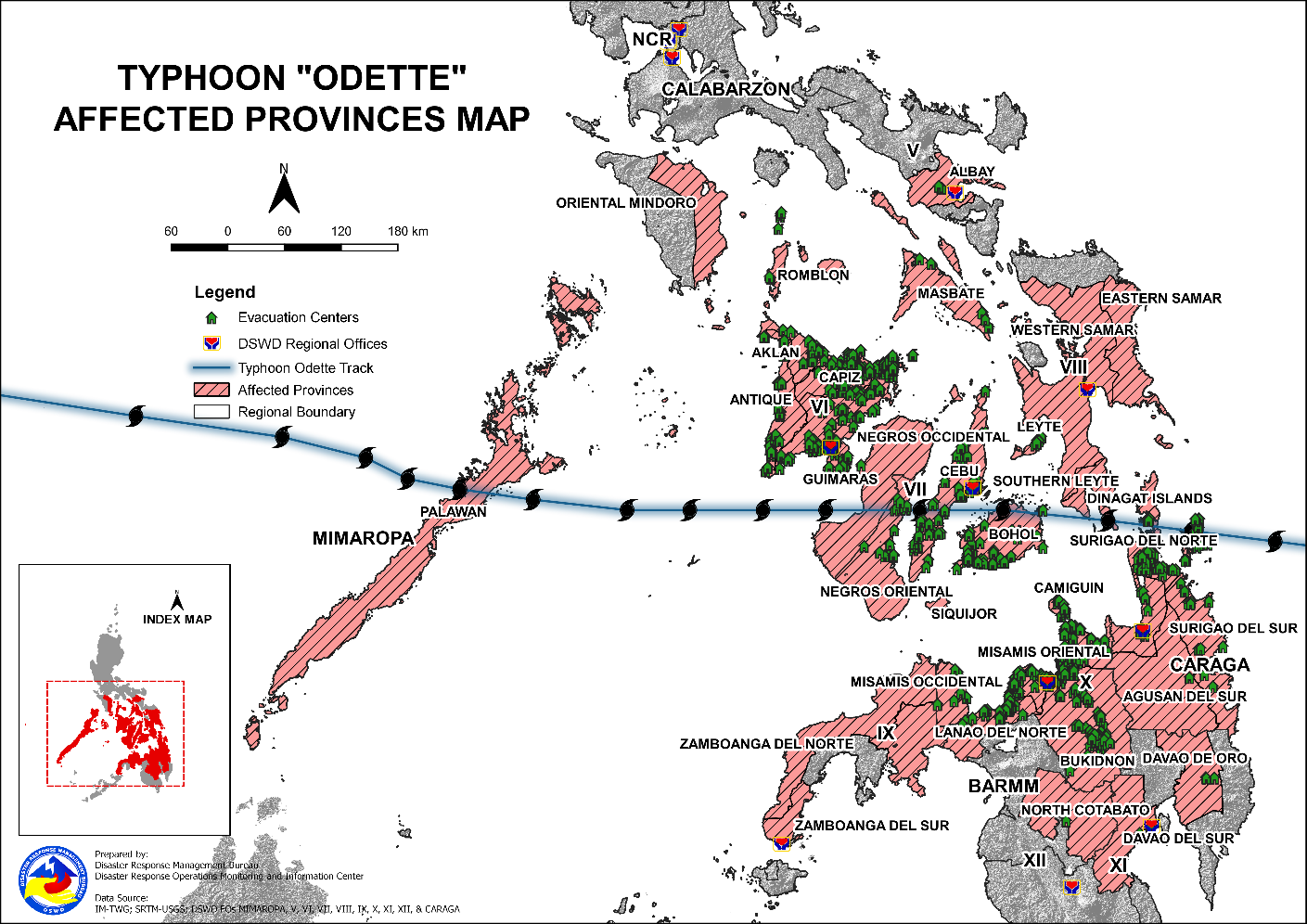 Status of Displaced PopulationInside Evacuation CentersThere are 81,334 families or 319,558 persons currently taking temporary shelter in 1,271 evacuation centers in Regions VI, VII, VIII, X, MIMAROPA, and Caraga (see Table 2).Table 2. Number of Displaced Families / Persons Inside Evacuation CentersNote: Ongoing assessment and validation are continuously being conducted Source: DSWD-Field OfficesOutside Evacuation CentersThere are 65,950 families or 212,331 persons temporarily staying with their relatives and/or friends in Regions VI, VII, VIII, MIMAROPA and Caraga (see Table 3).Table 3. Number of Displaced Families / Persons Outside Evacuation CentersNote: Ongoing assessment and validation are continuously being conducted. Source: DSWD-Field OfficesTotal Displaced PopulationThere are 147,284 families or 531,889 persons still displaced in Regions VI, VII, VIII, X, MIMAROPA and Caraga due to Typhoon “ODETTE” (see Table 4).Table 4. Total Number of Displaced Families / PersonsNote: Ongoing assessment and validation are continuously being conducted. Source: DSWD-Field OfficesDamaged HousesA total of 444,341 houses were damaged; of which, 137,968 are totally damaged and       306,373 are partially damaged in Regions VI, VII, VIII, IX, X, MIMAROPA and Caraga (see Table 5).Table 5. Number of Damaged HousesNote: Ongoing assessment and validation are continuously being conducted. Source: DSWD-FOsCost of Humanitarian Assistance ProvidedA total of ₱146,883,675.25 worth of assistance was provided to the affected families; of which, ₱107,839,582.30 from the DSWD, ₱38,698,067.95 was provided by the Local Government Units (LGUs), ₱1,071,775.00 from Non-Government Organizations (NGOs) and ₱12,500.00 from Other Partners (see Table 6).Table 6. Cost of Assistance Provided to Affected Families / PersonsNote: This version reflects the updated cost of assistance provided by DSWD to Palawan upon validation of DSWD-Field Office MIMAROPA as of 27 December 2021, 6PM.Source: DSWD-FOsResponse Actions and InterventionsStandby Funds and Prepositioned Relief StockpileNote: The Inventory Summary is as of 27 December 2021, 4PM. Replenishment of standby funds for DSWD-FO IX is being processed.Source: DSWD-DRMB and DSWD-NRLMBStandby Funds ₱57.04 million Quick Response Fund (QRF) at the DSWD-Central Office.₱41.14 million available at DSWD-FO MIMAROPA, V, VI, VII, VIII, X, XI, and Caraga.₱29.08 million in other DSWD-FOs which may support the relief needs of the displaced families due to Typhoon “Odette” through inter-FO augmentation.Prepositioned FFPs and Other Relief Items67,176 FFPs available in Disaster Response Centers; of which, 58,478 FFPs are at the National Resource Operations Center (NROC), Pasay City and 8,698 FFPs are at the Visayas Disaster Response Center (VDRC), Cebu City.120,060 FFPs available at DSWD-FO V, VI, VII, VIII, IX, X, XI, MIMAROPA, and Caraga.107,923 FFPs in other DSWD-FOs which may support the relief needs of the displaced families due to Typhoon “Odette” through inter-FO augmentation.₱627.83 million worth of food and non-food items (FNIs) at NROC, VDRC and DSWD-FO warehouses countrywide.Food and Non-Food ItemsDSWD-FO IIDSWD-FO MIMAROPADSWD-FO VDSWD-FO VIDSWD-FO VIIDSWD-FO VIIIDSWD-FO IXDSWD-FO XDSWD-FO XIDSWD-FO CaragaCamp Coordination and Camp ManagementDSWD-FO MIMAROPA DSWD-FO VI DSWD-FO VIIDSWD-FO VIIIDSWD-FO IXDSWD-FO XDSWD-FO XIDSWD-FO CARAGAInternally Displaced Persons (IDPs) ProtectionDSWD-FO MIMAROPADSWD-FO VIDSWD-FO VIIDSWD-FO XIOther ActivitiesDSWD-DRMBNRLMBDSWD-FO IIDSWD-FO CALABARZONDSWD-FO MIMAROPADSWD-FO VDSWD-FO VIDSWD-FO VIIDSWD-FO VIIIDSWD-FO IXDSWD-FO XDSWD-FO XIDSWD-FO CARAGAOther Activities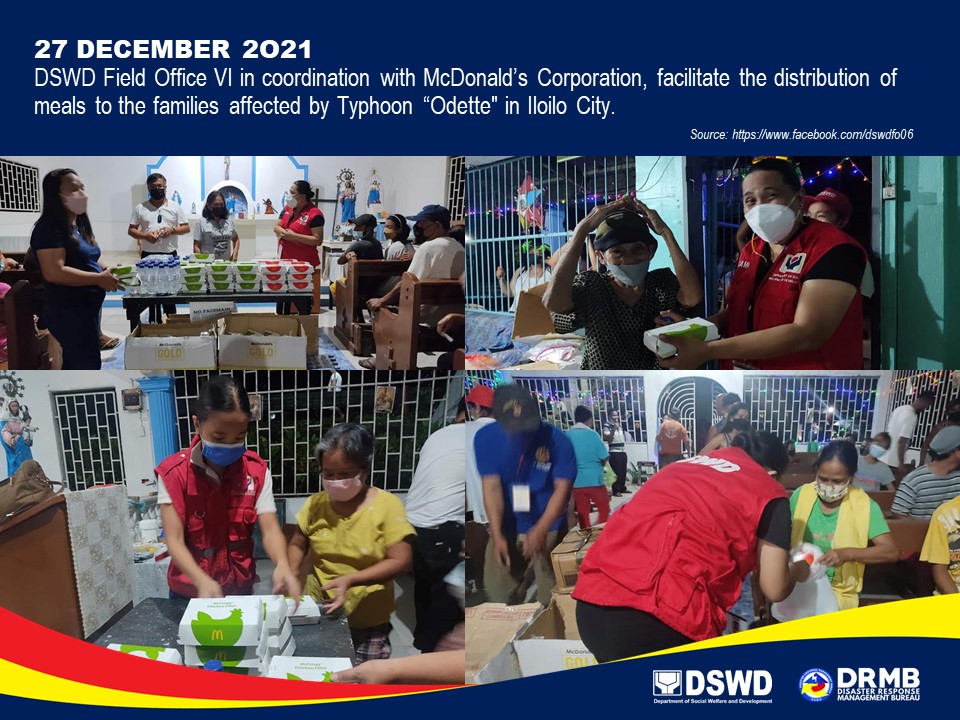 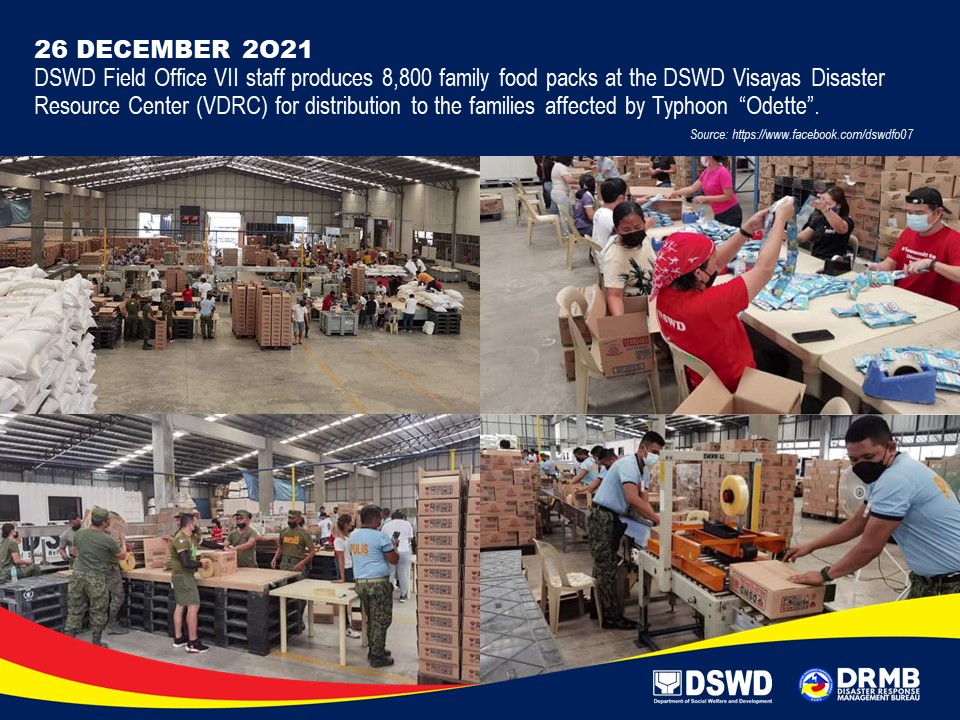 *****The Disaster Response Operations Monitoring and Information Center (DROMIC) of DSWD-DRMB is closely coordinating with the concerned DSWD-FOs for significant disaster response updates and assistance provided.REGION / PROVINCE / MUNICIPALITY REGION / PROVINCE / MUNICIPALITY  NUMBER OF AFFECTED  NUMBER OF AFFECTED  NUMBER OF AFFECTED REGION / PROVINCE / MUNICIPALITY REGION / PROVINCE / MUNICIPALITY  Barangays  Families  Persons GRAND TOTALGRAND TOTAL 6,219  1,184,141  4,650,711 MIMAROPAMIMAROPA237 46,481 198,211 Oriental MindoroOriental Mindoro8  268 1,317 Naujan4  214 1,069 Puerto Galera3  27  113 Victoria1  27  135 PalawanPalawan212 45,995 195,982 Aborlan7 1,143 4,567 Agutaya2  219  871 Araceli7  289 1,071 Brooke's Point10  147  670 Cagayancillo12  433 1,767 Coron21 1,404 5,082 Culion5  37  95 Cuyo16 1,107 3,326 Dumaran5 2,840 14,200 El Nido (Bacuit)5  54  390 Linapacan3  376 1,803 Magsaysay3 1,683 8,415 Narra12  641 1,920 Puerto Princesa City (Capital)52 21,785 81,736 Quezon3  372 1,482 Roxas10  698 2,690 San Vicente7  268 1,219 Taytay31 12,455 64,498 Kalayaan1  44  180 RomblonRomblon17  218  912 Banton7  113  512 Cajidiocan3  53  219 Corcuera1  4  12 Ferrol3  40  131 Santa Fe3  8  38 REGION VREGION V39 1,397 4,337 AlbayAlbay7  447 1,241 Guinobatan5  427 1,184 City of Ligao2  20  57 MasbateMasbate32  950 3,096 Aroroy3  83  373 Baleno1  23  62 Cataingan1  64  206 Esperanza15  585 1,706 City of Masbate (capital)1  7  32 Palanas3  53  193 Pio V. Corpuz (Limbuhan)2  66  248 Placer3  29  120 San Jacinto2  36  143 Uson1  4  13 REGION VIREGION VI 2,367 385,213  1,568,505 AklanAklan240 15,651 60,871 Altavas14 1,595 5,428 Balete10 1,252 4,733 Banga14  111  544 Batan4  38  156 Kalibo (capital)16  336 2,596 Libacao7  187  777 Madalag13  344 1,127 New Washington17 1,720 6,821 Buruanga15 5,263 20,905 Ibajay22  468 1,755 Lezo13  305 1,011 Makato18  650 2,770 Malay17  536 2,337 Malinao12  190  687 Nabas17 1,432 5,205 Numancia17  678 2,160 Tangalan14  546 1,859 AntiqueAntique441 29,509 121,915 Anini-y22 1,976 6,607 Belison11 2,820 14,127 Hamtic43 2,944 13,018 San Jose (capital)25 1,046 4,667 San Remigio32 1,209 5,750 Sibalom39 1,815 7,735 Tobias Fornier (Dao)50 2,674 11,172 Valderrama17  319 1,211 Barbaza10  512 1,575 Bugasong20  653 2,336 Caluya22 2,359 8,731 Culasi41 2,674 10,746 Laua-an31 1,089 4,488 Libertad21 4,851 21,273 Pandan13  235  785 Patnongon17  619 2,494 Sebaste7  185  670 Tibiao20 1,529 4,530 CapizCapiz355 35,675 126,967 Cuartero22 2,293 7,888 Dao19 1,546 5,563 Dumalag14  337 1,071 Dumarao18 7,470 27,880 Ivisan15  485 1,617 Jamindan20  824 2,631 Mambusao22  829 2,655 Panay40 1,445 4,794 Panitan22  515 2,525 Pilar24 2,531 7,822 Pontevedra26 2,527 8,418 President Roxas21 2,310 8,491 Roxas City (capital)33 2,313 7,571 Sapi-an17  663 2,540 Sigma21 8,835 32,925 Tapaz21  752 2,576 GuimarasGuimaras29 2,140 9,644 Buenavista18 1,440 7,200 San Lorenzo7  443 1,494 Jordan (capital)2  96  385 Nueva Valencia1  88  317 Sibunag1  73  248 IloiloIloilo816 64,780 244,779 Ajuy26 6,911 27,164 Alimodian3  9  45 Anilao13  359 1,409 Badiangan1  518 2,110 Balasan23 2,075 7,426 Banate18 2,233 7,532 Barotac Nuevo29 3,218 16,090 Barotac Viejo1  430 1,603 Batad12  141  509 Bingawan5  52  234 Cabatuan39  559 2,073 Calinog34  389 1,670 Carles33 4,330 17,100 Concepcion24 3,448 11,521 Dingle3  61  305 Dueñas9  114  444 Dumangas16  108  515 Estancia19 1,016 3,626 Guimbal33  303 1,130 Igbaras1  460 1,884 Iloilo City (capital)36 1,193 4,329 Janiuay32  515 2,756 Lambunao65 2,023 8,438 Leganes18 1,799 7,107 Lemery29 1,658 5,491 Leon61  476 1,924 Maasin1  190  950 Miagao15  346 1,380 Mina4  35  168 New Lucena1  732 3,660 Oton10  76  294 City of Passi1  711 2,861 Pavia12  520 2,500 Pototan21  202  837 San Dionisio1 2,423 8,134 San Enrique23 7,864 27,908 San Joaquin38 1,437 4,603 San Rafael9  525 1,805 Santa Barbara8  67  261 Sara42 11,434 41,079 Tigbauan14  279 1,026 Tubungan9  84  344 Zarraga24 3,457 12,534 Negros OccidentalNegros Occidental486 237,458  1,004,329 Bacolod City (capital)36 1,220 4,986 Bago City24 13,386 66,970 Binalbagan16 18,258 91,290 Cadiz City20 1,901 6,924 Calatrava1  166  498 Candoni9 7,239 26,497 Cauayan17 12,450 48,868 Enrique B. Magalona (Saravia)23 9,963 49,815 City of Escalante21 1,903 6,464 City of Himamaylan19 34,264 99,128 Hinigaran23 13,242 52,968 Hinoba-an (Asia)13 1,043 3,984 Ilog15 16,728 83,615 Isabela12  481 1,996 City of Kabankalan29 33,107 135,883 La Carlota City14 11,517 57,585 La Castellana13 17,310 74,856 Manapla12 2,221 11,105 Moises Padilla (Magallon)15 9,412 47,060 Murcia3  47  155 Pontevedra10  516 2,044 Pulupandan19  684 2,199 Sagay City26 5,651 26,735 Salvador Benedicto7 7,860 29,273 San Carlos City12 1,290 5,624 San Enrique10 3,962 19,810 Silay City15  697 2,588 City of Sipalay13 1,064 3,750 City of Talisay21  823 4,115 Toboso1  250  750 Valladolid16 6,888 27,219 City of Victorias1 1,915 9,575 REGION VIIREGION VII 1,223 279,395  1,038,606 BoholBohol314 36,811 103,577 Alburquerque9  129  541 Anda16 5,508 8,605 Baclayon6  26  81 Balilihan1  145  541 Bien Unido5  158  584 Bilar5  148  711 Buenavista1  43  184 Calape33 2,185 4,874 Candijay18 1,260 4,477 Dauis1  223  887 Dimiao17  995 3,795 Duero1  174  564 Garcia Hernandez30 2,581 9,829 Guindulman6 1,023 3,862 Inabanga7  70  104 Jagna33 2,633 4,242 Lila3  58  284 Loay5  93  400 Loon12  226  832 Mabini8  495 1,654 Maribojoc1  752 2,844 Panglao3  10  48 Pilar1  7  29 Pres. Carlos P. Garcia (Pitogo)23 9,000 23,000 San Isidro2  14  67 San Miguel17 7,185 24,300 Sevilla4  25  55 Sierra Bullones11  220  905 Tagbilaran City (capital)10  271 1,063 Talibon1  60  261 Trinidad6  19  84 Tubigon16  861 2,881 Ubay1  178  859 Valencia1  36  130 CebuCebu656 126,307 458,328 Alegria4  199  813 Aloguinsan5  78  331 Argao15  335 1,261 Asturias8  199  904 Badian29 4,818 20,093 Balamban28 1,534 7,236 Bantayan12  390 1,545 Barili6  86  269 City of Bogo16  200  762 Boljoon3  63  294 Borbon4  79  303 City of Carcar2  272 1,372 Carmen21  549 1,920 Catmon19 1,243 3,425 Cebu City (capital)80 4,400 22,000 Compostela17  181  509 Consolacion9  231  961 Cordoba12  400 2,341 Daanbantayan1 1,575 5,879 Danao City42 2,391 6,628 Dumanjug8  558  623 Lapu-Lapu City (Opon)30 60,888 217,502 Liloan14 2,028 2,028 Madridejos14 3,604 14,502 Mandaue City25 9,320 35,598 Medellin19 9,115 29,123 Minglanilla11  930 2,034 Moalboal14 7,786 26,929 City of Naga26  465 2,842 Oslob9  738  738 Pilar13  216  661 Ronda8  263  974 Samboan1  74  414 San Fernando10  540 1,437 San Francisco13  868 5,243 San Remigio22 1,268 5,210 Santa Fe6 1,335 5,714 Sibonga7  109  482 Sogod18 2,359 8,250 Tabogon11  651 2,048 Tabuelan7  696 1,143 City of Talisay22 2,555 13,865 Toledo City1  55  220 Tuburan5  255  804 Tudela9  408 1,098 SiquijorSiquijor11  269 1,112 Enrique Villanueva1  16  60 Larena1  60  199 Lazi3  50  252 Maria1  9  17 San Juan1  57  364 Siquijor (capital)4  77  220 Negros OrientalNegros Oriental242 116,008 475,589 Amlan (Ayuquitan)4 1,855 9,275 Ayungon15 6,063 30,315 Bacong17  576 2,880 Bais City6  273 1,365 Basay10  790 3,950 City of Bayawan (Tulong)10 3,614 18,070 Bindoy (Payabon)64 33,823 110,494 Canlaon City- 15,914 52,982 Dauin1  184  920 Dumaguete City (capital)37 1,904 4,305 City of Guihulngan11 8,402 42,010 Jimalalud6 3,711 18,555 La Libertad1 2,033 10,165 Mabinay- 13,389 66,945 Manjuyod6 11,375 44,362 Pamplona1 1,002 5,010 San Jose3 1,476 5,866 Siaton1 2,959 14,795 Sibulan14 1,134 5,670 City of Tanjay24 1,012 5,060 Tayasan4 2,389 11,945 Valencia (Luzurriaga)4  214 1,070 Vallehermoso2 1,736 8,680 Zamboanguita1  180  900 REGION VIIIREGION VIII 1,139 244,335 964,099 Eastern SamarEastern Samar229 48,168 177,153 Arteche20 4,614 17,294 City of Borongan (capital)4 1,276 4,782 Can-Avid10  329 1,645 Dolores1  443 2,215 Jipapad4  51  216 Maslog12 1,572 7,870 Oras23  681 2,897 San Julian16 4,255 21,275 San Policarpo1 4,565 17,290 Sulat9 1,631 3,889 Taft1  213  914 Balangiga13 4,336 15,921 Balangkayan14  607 2,239 General MacArthur16 1,295 4,587 Giporlos18 3,569 11,402 Guiuan36 5,489 17,488 Hernani11 2,707 9,640 Lawaan15 1,689 5,426 Llorente1  367 1,445 Maydolong1 1,214 4,054 Mercedes1 1,725 3,648 Quinapondan1 1,905 8,950 Salcedo1 3,635 12,066 LeyteLeyte459 95,405 367,002 Alangalang39 5,276 21,358 Palo1  368 1,840 Santa Fe20 1,776 6,722 Tacloban City (capital)99 3,904 17,002 Tanauan45 6,991 22,268 Dulag36 2,846 9,672 MacArthur1 2,807 9,409 Mayorga16 1,775 8,875 Leyte1  176  880 Ormoc City11  427 2,135 Abuyog7 5,171 21,153 Bato8 2,410 9,785 City of Baybay1 9,016 45,080 Hilongos51 19,133 61,482 Hindang17 3,164 12,368 Inopacan20 6,106 24,424 Javier (Bugho)28 7,968 28,304 Mahaplag28 5,307 26,535 Matalom30 10,784 37,710 Western SamarWestern Samar16 2,667 10,027 San Jorge1  124  509 Santo Nino1  29  110 Tagapul-an14 2,514 9,408 Southern LeyteSouthern Leyte435 98,095 409,917 Bontoc35 6,599 24,421 Limasawa6 1,794 6,426 City of Maasin (capital)70 17,752 88,758 Macrohon30 7,916 39,580 Malitbog37 5,523 24,820 Padre Burgos11 3,689 11,395 Tomas Oppus29 5,588 16,980 Anahawan14 2,316 8,575 Hinunangan4 3,500 17,500 Hinundayan17 3,727 13,547 Libagon14 4,489 22,445 Liloan24 6,267 15,783 Pintuyan23 3,056 15,280 Saint Bernard30 5,919 28,414 San Francisco22 5,000 14,600 San Juan (Cabalian)18 4,887 15,203 San Ricardo15 2,993 10,790 Silago15 2,424 12,120 Sogod21 4,656 23,280 REGION IXREGION IX38 1,387 7,222 Zamboanga del NorteZamboanga del Norte34  976 5,167 Dapitan City12  436 2,180 Dipolog City (capital)6  99  495 Jose Dalman (Ponot)1  10  50 Labason7  257 1,754 Liloy7  157  603 Pres. Manuel A. Roxas1  17  85 Zamboanga del SurZamboanga del Sur4  411 2,055 Bayog1  43  215 Tabina1  20  100 Zamboanga City2  348 1,740 REGION XREGION X375 40,474 156,024 BukidnonBukidnon53 4,157 13,957 Libona2  69  345 Malitbog8  369 1,350 Sumilao2  26  90 Cabanglasan3  71  355 Impasug-ong5  59  186 City of Malaybalay (capital)12  395 1,519 San Fernando1  1  3 Maramag2  71  480 City of Valencia18 3,096 9,629 CamiguinCamiguin32 1,351 5,862 Mahinog8  565 2,898 Mambajao (capital)8  238  974 Catarman3  57  268 Guinsiliban6  317 1,152 Sagay7  174  570 Lanao del NorteLanao del Norte56 3,607 19,378 Iligan City30 2,476 14,856 Bacolod6  347 1,553 Kauswagan6  358 1,398 Kolambugan3  152  627 Maigo1  129  421 Matungao4  74  254 Pantar1  2  12 Tubod (capital)1  16  80 Lala3  48  165 Salvador1  5  12 Misamis OccidentalMisamis Occidental18 4,862 17,012 Aloran1  62  225 Lopez Jaena2  238 1,250 Oroquieta City (capital)5 4,425 15,011 Panaon1  1  8 Plaridel3  81  288 Clarin1  11  55 Don Victoriano Chiongbian (Don Mariano Marcos)2  29  130 Ozamis City2  6  25 Sinacaban1  9  20 Misamis OrientalMisamis Oriental216 26,497 99,815 Cagayan De Oro City (capital)40 7,320 23,731 Balingasag22 2,396 10,956 Balingoan5  430 1,574 Binuangan7  504 2,505 Gingoog City24 2,687 10,031 Kinoguitan2  150 1,150 Lagonglong10 1,515 6,465 Magsaysay (Linugos)5  178  605 Medina5  178  605 Salay8  789 2,672 Sugbongcogon11 2,972 8,583 Talisayan11 1,049 4,042 Alubijid3  226  958 Claveria4  111  443 City of El Salvador6  485 1,404 Initao2  20  94 Jasaan14 1,946 9,626 Libertad4  290  990 Lugait5  208  901 Manticao4  225 1,012 Naawan6  126  702 Opol2  449 1,789 Tagoloan9 2,108 8,438 Villanueva7  135  539 REGION XIREGION XI4  297  998 Davao de OroDavao de Oro3  295  985 Nabunturan (capital)2  107  371 New Bataan1  188  614 Davao del SurDavao del Sur1  2  13 Davao City1  2  13 REGION XIIREGION XII1 2,106 8,884 North CotabatoNorth Cotabato1 2,106 8,884 Kabacan1 2,106 8,884 CARAGACARAGA796 183,056 703,825 Agusan del NorteAgusan del Norte192 47,546 195,355 Buenavista17  766 2,811 Butuan City (capital)58 10,612 40,788 City of Cabadbaran30 12,528 62,004 Carmen6  233  781 Jabonga15 7,862 27,023 Kitcharao11 5,995 21,278 Las Nieves5  27  137 Magallanes7  777 2,574 Nasipit16  530 1,837 Remedios T. Romualdez5  529 1,625 Santiago9 4,085 17,151 Tubay13 3,602 17,346 Agusan del SurAgusan del Sur97 21,876 82,689 City of Bayugan3  446 2,132 Bunawan10  978 3,778 Esperanza2  179  895 La Paz2  93  465 Loreto5  147  476 Prosperidad (capital)24 5,365 19,498 Rosario11 12,230 45,977 San Francisco1  106  404 San Luis1  7  26 Santa Josefa1  17  60 Sibagat18 1,110 3,162 Talacogon2  130  540 Trento16 1,062 5,250 Veruela1  6  26 Dinagat IslandDinagat Island13  475 1,553 Libjo (Albor)4  107  322 San Jose (capital)9  368 1,231 Surigao del NorteSurigao del Norte252 52,088 190,758 Alegria12  786 3,842 Bacuag9 3,420 17,100 Burgos6 1,364 6,691 Claver14 2,747 10,137 Dapa6  694 2,882 Del Carmen20 9,122 28,086 General Luna7  531 2,378 Gigaquit13 3,180 14,519 Mainit21 3,824 12,717 Malimono14 3,928 9,150 Pilar15 3,539 11,687 Placer20 3,542 13,200 San Benito6 1,654 6,029 San Francisco (Anao-aon)10  747 2,869 San Isidro10  867 2,881 Santa Monica (Sapao)11 2,980 10,738 Sison9 2,874 11,733 Socorro12 1,360 4,971 Surigao City (capital)17 2,700 10,971 Tagana-an11 1,031 3,956 Tubod9 1,198 4,221 Surigao del SurSurigao del Sur242 61,071 233,470 Barobo18 4,469 17,387 Cagwait11 3,734 14,237 Cantilan17 3,490 13,431  Carmen8 1,865 6,881 Carrascal11 1,285 4,434 Cortes12 2,131 7,659 Hinatuan24 10,386 41,351 Lanuza12 1,463 5,417 Lianga13 3,296 12,553 Lingig12 3,508 13,013 Madrid14  468 1,894 Marihatag12 3,071 12,767 San Agustin13 3,821 15,022 San Miguel13  953 4,185 Tagbina7  402 1,429 Tago24 8,135 28,346 City of Tandag (capital)21 8,594 33,464 REGION / PROVINCE / MUNICIPALITY REGION / PROVINCE / MUNICIPALITY  NUMBER OF EVACUATION CENTERS (ECs)  NUMBER OF EVACUATION CENTERS (ECs)  NUMBER OF DISPLACED  NUMBER OF DISPLACED  NUMBER OF DISPLACED  NUMBER OF DISPLACED REGION / PROVINCE / MUNICIPALITY REGION / PROVINCE / MUNICIPALITY  NUMBER OF EVACUATION CENTERS (ECs)  NUMBER OF EVACUATION CENTERS (ECs)  INSIDE ECs  INSIDE ECs  INSIDE ECs  INSIDE ECs REGION / PROVINCE / MUNICIPALITY REGION / PROVINCE / MUNICIPALITY  NUMBER OF EVACUATION CENTERS (ECs)  NUMBER OF EVACUATION CENTERS (ECs)  Families  Families  Persons  Persons REGION / PROVINCE / MUNICIPALITY REGION / PROVINCE / MUNICIPALITY  CUM  NOW  CUM  NOW  CUM  NOW GRAND TOTALGRAND TOTAL7,0221,271379,31581,3341,499,050319,558MIMAROPAMIMAROPA 363  75 36,780 8,466 158,159 22,175 Oriental MindoroOriental Mindoro 7 -  268 - 1,317 - Naujan 4  -  214  - 1,069  - Puerto Galera 2  -  27  -  113  - Victoria 1  -  27  -  135  - PalawanPalawan 332  75 36,315 8,466 156,054 22,175 Aborlan 7  - 1,143  - 4,567  - Agutaya 5  -  219  -  871  - Araceli 22  2  292  41 1,074  193 Brooke's Point 11  -  147  -  670  - Cagayancillo 12  -  433  - 1,767  - Coron 47  - 1,404  - 5,082  - Culion 5  -  37  -  95  - Cuyo 20  - 1,100  - 3,309  - Dumaran 12  12  451  211 2,255 1,055 El Nido (Bacuit) 4  -  54  -  390  - Linapacan 12  -  376  - 1,803  - Magsaysay 18  -  439  - 1,277  - Narra 16  -  460  - 1,366  - Puerto Princesa City (Capital) 84  39 15,923 7,248 61,459 17,018 Quezon 3  -  372  - 1,482  - Roxas 6  6  698  698 2,690 2,690 San Vicente 16  16  268  268 1,219 1,219 Taytay 31  - 12,455  - 64,498  - Kalayaan 1  -  44  -  180  - RomblonRomblon 24 -  197 -  788 - Banton 10  -  92  -  388  - Cajidiocan 3  -  53  -  219  - Corcuera 3  -  4  -  12  - Ferrol 5  -  40  -  131  - Santa Fe 3  -  8  -  38  - REGION VREGION V 38 - 1,397 - 4,337 - AlbayAlbay 7 -  447 - 1,241 - Guinobatan 4  -  427  - 1,184  - City of Ligao 3  -  20  -  57  - MasbateMasbate 31 -  950 - 3,096 - Aroroy 3  -  83  -  373  - Baleno 1  -  23  -  62  - Cataingan 2  -  64  -  206  - Esperanza 15  -  585  - 1,706  - City of Masbate (capital) 1  -  7  -  32  - Palanas 3  -  53  -  193  - Pio V. Corpuz (Limbuhan) 2  -  66  -  248  - Placer 1  -  29  -  120  - San Jacinto 2  -  36  -  143  - Uson 1  -  4  -  13  - REGION VIREGION VI3,092  190 104,923 22,754 421,607 108,352 AklanAklan 362 - 6,241 - 23,762 - Altavas 31  -  596  - 2,116  - Balete 31  -  552  - 2,155  - Banga 18  -  62  -  209  - Batan 5  -  38  -  156  - Kalibo (capital) 12  -  265  - 1,096  - Libacao 3  -  125  -  503  - Madalag 21  -  186  -  588  - New Washington 30  - 1,582  - 6,259  - Buruanga 49  -  203  -  710  - Ibajay 25  -  458  - 1,668  - Lezo 20  -  116  -  433  - Makato 29  -  237  -  935  - Malay 7  -  453  - 1,813  - Malinao 29  -  135  -  511  - Nabas 15  -  664  - 2,446  - Numancia 17  -  244  -  934  - Tangalan 20  -  325  - 1,230  - AntiqueAntique 569  1 9,113  5 33,632  21 Anini-y 31  1  583  5 2,037  21 Belison 9  -  141  -  406  - Hamtic 44  -  999  - 3,186  - San Jose (capital) 38  -  365  - 1,260  - San Remigio 1  -  88  -  396  - Sibalom 37  -  619  - 2,426  - Tobias Fornier (Dao) 36  -  630  - 2,486  - Valderrama 28  -  319  - 1,217  - Barbaza 15  -  440  - 1,329  - Bugasong 26  -  475  - 1,795  - Caluya 53  - 1,043  - 3,855  - Culasi 69  -  735  - 2,914  - Laua-an 40  -  429  - 1,838  - Libertad 43  -  418  - 1,471  - Pandan 21  -  185  -  630  - Patnongon 23  -  304  - 1,357  - Sebaste 14  -  103  -  376  - Tibiao 41  - 1,237  - 4,653  - CapizCapiz 669 - 13,039 - 45,025 - Cuartero 34  -  327  - 1,252  - Dao 47  -  490  - 1,735  - Dumalag 13  -  314  -  939  - Dumarao 62  -  649  - 2,458  - Ivisan 17  -  302  - 1,039  - Mambusao 40  -  364  - 1,314  - Panay 75  -  825  - 2,928  - Panitan 33  -  317  - 1,541  - Pilar 75  - 1,852  - 5,956  - Pontevedra 62  - 2,527  - 8,418  - President Roxas 19  - 1,410  - 4,967  - Roxas City (capital) 95  - 2,234  - 7,306  - Sapi-an 18  -  338  - 1,318  - Sigma 41  -  489  - 1,756  - Tapaz 38  -  601  - 2,098  - GuimarasGuimaras 52 -  730  20 2,140  100 Buenavista 34  -  351  20  770  100 San Lorenzo 14  -  151  -  517  - Jordan (capital) 1  -  96  -  385  - Nueva Valencia 2  -  88  -  317  - Sibunag 1  -  44  -  151  - IloiloIloilo 807  28 17,748  936 67,660 4,118 Ajuy 66  - 1,540  - 5,141  - Anilao 10  -  247  - 1,029  - Balasan 47  -  676  - 2,606  - Banate 37  -  507  - 2,572  - Barotac Nuevo 13  4 1,536  503 7,680 2,515 Batad 15  -  141  -  473  - Bingawan 7  -  48  -  223  - Calinog 34  -  366  - 1,506  - Carles 81  - 1,659  - 6,974  - Concepcion 146  - 1,738  - 6,213  - Dingle 3  -  61  -  170  - Dueñas 4  -  111  -  432  - Dumangas 19  -  108  -  515  - Estancia 30  - 1,016  - 3,626  - Guimbal 8  -  109  -  342  - Iloilo City (capital) 51  2 1,143  7 4,167  35 Janiuay 6  -  38  -  162  - Leganes 13  -  327  -  963  - Lemery 29  - 1,474  - 4,967  - Leon 18  -  116  -  472  - Miagao 19  -  290  - 1,163  - Mina 7  -  23  -  116  - Pavia 5  -  37  -  118  - Pototan 21  -  202  -  837  - San Enrique 13  -  170  -  657  - San Joaquin 22  22  429  426 1,576 1,568 San Rafael 23  -  525  - 1,805  - Santa Barbara 4  -  16  -  65  - Sara 24  - 2,751  - 9,807  - Tigbauan 20  -  279  - 1,026  - Tubungan 6  -  59  -  239  - Zarraga 6  -  6  -  18  - Negros OccidentalNegros Occidental 633  161 58,052 21,793 249,388 104,113 Bacolod City (capital) 26  - 1,220  - 4,986  - Bago City 13  -  514  - 2,570  - Binalbagan 35  14  569  101 2,444  402 Cadiz City 81  1 1,762  2 6,444  6 Calatrava 1  1  166  166  498  498 Candoni 7  1 1,141  67 3,248  268 Cauayan 16  16 2,149 2,149 10,004 10,004 Enrique B. Magalona (Saravia) 37  10  553  141 1,107  130 City of Escalante 28  - 1,903  - 6,375  - City of Himamaylan 10  -  506  - 2,530  - Hinigaran 46  - 13,242  - 52,968  - Hinoba-an (Asia) 30  3  929  15 3,649  78 Ilog 15  15 16,728 16,728 83,615 83,615 Isabela 12  -  481  - 1,996  - City of Kabankalan 25  5 3,583  63 12,181  275 La Carlota City 30  -  960  - 3,043  - La Castellana 28  6  623  61 2,850  182 Manapla 7  7  220  220  801  801 Moises Padilla (Magallon) 1  1  18  18  59  59 Murcia 3  3  47  47  155  155 Pontevedra 10  10  516  516 2,044 2,044 Pulupandan 1  1  301  301 1,114 1,114 Sagay City 49  - 1,251  - 4,718  - Salvador Benedicto 10  7  90  54  357  238 San Carlos City 11  -  913  7 3,985  28 San Enrique 10  10  164  164  510  510 Silay City 15  15  697  697 2,588 2,588 City of Sipalay 40  34  994  274 3,521 1,106 City of Talisay 21  -  823  - 4,115  - Toboso 1  -  250  -  750  - Valladolid 13  1 2,824  2 14,588  12 City of Victorias 1  - 1,915  - 9,575  - REGION VIIREGION VII1,217  431 71,478 18,994 271,829 71,105 BoholBohol 273  184 14,526 3,728 51,786 16,599 Alburquerque 12  12  129  129  541  541 Balilihan 1  1  145  145  541  541 Bilar 8  -  148  -  711  - Candijay 22  22  801  36 2,706  16 Dauis 1  -  223  -  887  - Dimiao 12  12  75  75  248  248 Duero 1  1  174  174  564  564 Garcia Hernandez 29  29 2,581 2,581 9,829 9,829 Guindulman 33  33 1,023  - 3,862  - Inabanga 1  -  70  -  104  - Lila 5  5  58  58  284  284 Loon 5  -  25  -  102  - Mabini 1  -  495  - 1,654  - Maribojoc 57  3  752  13 2,844 2,416 Panglao 2  2  10  10  48  48 Pilar 2  2  7  -  29  - San Isidro 2  -  14  -  67  - San Miguel 48  48 7,185  200 24,300  919 Sevilla 2  2  5  -  22  - Sierra Bullones 13  -  220  -  905  - Tagbilaran City (capital) 8  8  271  271 1,063 1,063 Talibon 2  2  60  -  261  - Trinidad 4  -  19  -  84  - Valencia 2  2  36  36  130  130 CebuCebu 797  211 49,689 14,968 189,106 53,293 Alegria 6  6  166  166  705  705 Aloguinsan 7  -  78  -  331  - Argao 20  7  335  104 1,261  375 Asturias 9  -  199  -  904  - Badian 81  -  789  - 3,006  - Balamban 52  - 1,478  - 6,970  - Bantayan 18  -  374  - 1,285  - Barili 6  6  86  86  269  269 City of Bogo 1  -  200  -  762  - Boljoon 6  6  63  63  294  294 Borbon 4  -  79  -  303  - City of Carcar 2  2  272  272 1,372 1,372 Carmen 17  -  549  - 1,920  - Catmon 27  - 1,243  - 3,425  - Cebu City (capital) 1  - 4,400  - 22,000  - Compostela 5  5  181  181  509  509 Consolacion 10  10  231  231  961  961 Cordoba 13  13  400  400 2,341 2,341 Daanbantayan 65  - 1,575  - 5,879  - Dumanjug 11  11  558  558  623  623 Lapu-Lapu City (Opon) 30  30 10,773 6,290 43,984 23,066 Liloan 36  36 2,028 2,028 2,028 2,028 Mandaue City 29  9 9,320  176 35,598 1,475 Medellin 57  - 1,818  - 6,006  - Minglanilla 14  -  930  - 2,034  - City of Naga 11  11  465  465 2,842 2,842 Oslob 10  10  738  738  738  738 Pilar 23  -  216  -  706  - Ronda 15  8  263  115  974  393 Samboan 8  -  74  -  414  - San Fernando 1  1  540  540 1,437 1,437 San Francisco 42  -  868  - 5,243  - San Remigio 4  -  928  - 2,601  - Santa Fe 19  -  493  - 1,945  - Sogod 18  - 2,359  - 8,250  - Tabogon 25  -  651  - 2,048  - Tabuelan 22  -  696  - 1,151  - City of Talisay 40  40 2,555 2,555 13,865 13,865 Toledo City 2  -  55  -  220  - Tuburan 7  -  255  -  804  - Tudela 23  -  408  - 1,098  - SiquijorSiquijor 12 -  192 -  677 - Enrique Villanueva 3  -  16  -  60  - Larena 2  -  49  -  159  - Lazi 3  -  50  -  238  - Siquijor (capital) 4  -  77  -  220  - Negros OrientalNegros Oriental 135  36 7,071  298 30,260 1,213 Amlan (Ayuquitan) 7  -  127  -  557  - Ayungon 4  -  142  -  574  - Bacong 1  -  48  -  224  - Bais City 1  -  48  -  224  - Basay 7  -  191  -  861  - City of Bayawan (Tulong) 22  22  814  - 3,659  - Bindoy (Payabon) 3  -  116  -  457  - Dumaguete City (capital) 17  -  611  - 2,058  - City of Guihulngan 23  2  760  68 1,661  283 Jimalalud 10  6  233  114  916  446 La Libertad 1  1  1  1  7  7 Mabinay 1  1  1  1  7  7 Manjuyod 10  2  139  8  530  27 Santa Catalina 6  -  316  - 1,279  - Siaton 2  - 2,959  - 14,795  - Sibulan 8  -  172  -  661  - Tayasan 4  2  153  106  642  443 Valencia (Luzurriaga) 5  -  24  -  114  - Vallehermoso 2  -  36  -  134  - Zamboanguita 1  -  180  -  900  - REGION VIIIREGION VIII 233  95 18,637 3,633 69,714 13,836 Eastern SamarEastern Samar 4 -  469 - 2,345 - Dolores 1  -  443  - 2,215  - Sulat 1  -  4  -  20  - Giporlos 1  -  1  -  5  - Hernani 1  -  21  -  105  - LeyteLeyte 31 - 4,080 - 17,439 - Dulag 6  -  79  -  324  - Abuyog 1  -  931  - 2,560  - Bato 8  - 1,933  - 8,870  - Inopacan 16  - 1,137  - 5,685  - Southern LeyteSouthern Leyte 198  95 14,088 3,633 49,930 13,836 Bontoc 21  21  363  363 1,390 1,390 City of Maasin (capital) 31  -  167  -  637  - Macrohon 8  8  126  126  451  451 Malitbog 5  5  30  30  150  150 Padre Burgos 1  1 1,067 1,067 3,872 3,872 Tomas Oppus 34  - 5,588  - 16,980  - Anahawan 13  13  568  568 2,056 2,056 Hinunangan 20  20  442  442 1,837 1,837 Hinundayan 14  14  167  167  575  575 Libagon 13  -  124  -  877  - Liloan 15  -  832  - 2,509  - Pintuyan 1  1  238  238  877  877 Saint Bernard 5  - 3,326  - 13,464  - San Francisco 1  1  164  164  820  820 San Juan (Cabalian) 1  1  278  278 1,014 1,014 San Ricardo 7  7  98  98  411  411 Silago 3  3  92  92  383  383 Sogod 5  -  418  - 1,627  - REGION XREGION X 477  4 35,871  36 140,415  138 BukidnonBukidnon 54 - 4,110 - 13,770 - Libona 2  -  69  -  345  - Malitbog 10  -  323  - 1,166  - Sumilao 2  -  26  -  90  - Cabanglasan 3  -  71  -  355  - Impasug-ong 5  -  59  -  186  - City of Malaybalay (capital) 12  -  395  - 1,519  - Maramag 2  -  71  -  480  - City of Valencia 18  - 3,096  - 9,629  - CamiguinCamiguin 34 - 1,351 - 5,862 - Mahinog 9  -  565  - 2,898  - Mambajao (capital) 9  -  238  -  974  - Catarman 3  -  57  -  268  - Guinsiliban 6  -  317  - 1,152  - Sagay 7  -  174  -  570  - Lanao del NorteLanao del Norte 71 - 3,605 - 19,346 - Iligan City 38  - 2,476  - 14,856  - Bacolod 12  -  347  - 1,553  - Kauswagan 6  -  358  - 1,398  - Kolambugan 3  -  152  -  607  - Maigo 2  -  129  -  421  - Matungao 5  -  74  -  254  - Tubod (capital) 1  -  16  -  80  - Lala 3  -  48  -  165  - Salvador 1  -  5  -  12  - Misamis OccidentalMisamis Occidental 18 -  461 - 2,122 - Aloran 1  -  62  -  225  - Lopez Jaena 2  -  139  -  868  - Oroquieta City (capital) 6  -  134  -  558  - Panaon 1  -  1  -  8  - Plaridel 3  -  81  -  288  - Don Victoriano Chiongbian (Don Mariano Marcos) 2  -  29  -  130  - Ozamis City 2  -  6  -  25  - Sinacaban 1  -  9  -  20  - Misamis OrientalMisamis Oriental 300  4 26,344  36 99,315  138 Cagayan De Oro City (capital) 55  1 7,320  17 23,731  67 Balingasag 32  2 2,396  10 10,956  50 Balingoan 6  -  430  - 1,574  - Binuangan 16  -  504  - 2,505  - Gingoog City 26  - 2,687  - 10,031  - Kinoguitan 5  -  150  - 1,150  - Lagonglong 10  - 1,515  - 6,465  - Magsaysay (Linugos) 5  -  178  -  605  - Medina 5  -  25  -  105  - Salay 17  -  789  - 2,672  - Sugbongcogon 11  - 2,972  - 8,583  - Talisayan 23  - 1,049  - 4,042  - Alubijid 3  -  226  -  958  - Claveria 2  -  111  -  443  - City of El Salvador 6  -  485  - 1,404  - Initao 2  -  20  -  94  - Jasaan 21  - 1,946  - 9,626  - Libertad 5  -  290  -  990  - Lugait 5  -  208  -  901  - Manticao 6  -  225  - 1,012  - Naawan 6  -  126  -  702  - Opol 2  -  449  - 1,789  - Tagoloan 23  1 2,108  9 8,438  21 Villanueva 8  -  135  -  539  - REGION XIREGION XI 10 -  295 -  848 - Davao de OroDavao de Oro 10 -  295 -  848 - Nabunturan (capital) 2  -  107  -  371  - New Bataan 8  -  188  -  477  - REGION XIIREGION XII 1 -  669 - 3,096 - North CotabatoNorth Cotabato 1 -  669 - 3,096 - Kabacan 1  -  669  - 3,096  - CARAGACARAGA1,591  476 109,265 27,451 429,045 103,952 Agusan del NorteAgusan del Norte 348  8 26,312  259 110,155 1,132 Buenavista 17  -  762  - 2,782  - Butuan City (capital) 96  4 10,001  124 38,743  598 City of Cabadbaran 64  4 6,295  135 30,839  534 Carmen 16  -  229  -  760  - Jabonga 44  - 1,597  - 5,124  - Kitcharao 22  -  742  - 2,774  - Las Nieves 4  -  24  -  124  - Magallanes 13  -  773  - 2,550  - Nasipit 22  -  524  - 1,809  - Remedios T. Romualdez 2  -  529  - 1,625  - Santiago 11  - 1,234  - 5,679  - Tubay 37  - 3,602  - 17,346  - Agusan del SurAgusan del Sur 136 - 5,375 - 22,481 - City of Bayugan 1  -  446  - 2,132  - Bunawan 18  -  960  - 3,730  - Esperanza 3  -  179  -  895  - La Paz 2  -  82  -  410  - Loreto 5  -  147  -  476  - Prosperidad (capital) 12  -  488  - 2,741  - Rosario 32  -  756  - 3,186  - San Francisco 6  -  106  -  404  - San Luis 1  -  7  -  26  - Santa Josefa 1  -  17  -  60  - Sibagat 30  - 1,072  - 3,018  - Talacogon 6  -  130  -  540  - Trento 18  -  983  - 4,855  - Veruela 1  -  2  -  8  - Dinagat IslandDinagat Island 18  18  475  475 1,553 1,553 Libjo (Albor) 4  4  107  107  322  322 San Jose (capital) 14  14  368  368 1,231 1,231 Surigao del NorteSurigao del Norte 589  425 30,340 23,722 115,413 89,686 Alegria 17  -  538  - 2,555  - Bacuag 40  34  978  827 3,599 2,985 Burgos 15  11  443  259 2,097 1,184 Claver 32  32 2,405 2,405 9,048 9,048 Dapa 8  8  694  694 2,882 2,882 Del Carmen 28  28 2,726 2,595 10,996 8,997 General Luna 8  8  531  531 2,378 2,378 Gigaquit 42  41 3,180 3,083 14,519 14,034 Mainit 48  48 3,824 3,824 12,717 12,717 Malimono 54  - 2,117  - 7,125  - Pilar 47  47 2,367 2,367 8,121 8,121 Placer 65  25 2,300  354 8,472 1,630 San Benito 1  1  14  14  49  49 San Francisco (Anao-aon) 13  13  747  747 2,869 2,869 San Isidro 34  31  782  645 2,576 2,118 Santa Monica (Sapao) 6  6  215  215  911  911 Sison 22  22  877  877 3,036 3,036 Socorro 19  17  836  703 2,967 2,509 Surigao City (capital) 34  33 2,673 2,551 10,872 10,262 Tagana-an 20  20 1,031 1,031 3,956 3,956 Tubod 36  - 1,062  - 3,668  - Surigao del SurSurigao del Sur 500  25 46,763 2,995 179,443 11,581 Barobo 41  - 4,259  - 16,503  - Cagwait 21  - 3,459  - 12,720  - Cantilan 27  20 3,490 2,590 13,431 10,001  Carmen 17  - 1,278  - 4,664  - Carrascal 12  - 1,285  - 4,434  - Cortes 15  - 1,992  - 7,076  - Hinatuan 56  - 9,044  - 35,983  - Lanuza 27  - 1,273  - 4,735  - Lianga 30  - 2,856  - 10,801  - Lingig 45  - 3,168  - 11,781  - Madrid 5  5  405  405 1,580 1,580 Marihatag 48  - 1,694  - 6,746  - San Agustin 26  - 2,038  - 7,780  - San Miguel 13  -  869  - 3,720  - Tagbina 15  -  402  - 1,429  - Tago 41  - 2,485  - 10,760  - City of Tandag (capital) 61  - 6,766  - 25,300  - REGION / PROVINCE / MUNICIPALITY REGION / PROVINCE / MUNICIPALITY  NUMBER OF DISPLACED  NUMBER OF DISPLACED  NUMBER OF DISPLACED  NUMBER OF DISPLACED REGION / PROVINCE / MUNICIPALITY REGION / PROVINCE / MUNICIPALITY  OUTSIDE ECs  OUTSIDE ECs  OUTSIDE ECs  OUTSIDE ECs REGION / PROVINCE / MUNICIPALITY REGION / PROVINCE / MUNICIPALITY  Families  Families  Persons  Persons REGION / PROVINCE / MUNICIPALITY REGION / PROVINCE / MUNICIPALITY  CUM  NOW  CUM  NOW GRAND TOTALGRAND TOTAL181,232 65,950 677,069 212,331 MIMAROPAMIMAROPA6,341 1,514 21,929 4,082 PalawanPalawan6,320 1,514 21,805 4,082 Cuyo 7  -  17  - Magsaysay 270  -  957  - Narra 181  -  554  - Puerto Princesa City (Capital)5,862 1,514 20,277 4,082 RomblonRomblon 21 -  124 - Banton 21  -  124  - REGION VIREGION VI133,491 52,035 496,219 168,270 AklanAklan4,761 - 18,182 - Altavas 999  - 3,312  - Balete 720  - 2,577  - Banga 49  -  335  - Kalibo (capital) 71  - 1,500  - Libacao 18  -  62  - Madalag 158  -  539  - New Washington 138  -  562  - Buruanga 330  -  918  - Ibajay 132  -  711  - Lezo 189  -  578  - Makato 396  - 1,774  - Malay 83  -  524  - Malinao 55  -  176  - Nabas 768  - 2,759  - Numancia 434  - 1,226  - Tangalan 221  -  629  - AntiqueAntique8,160  219 29,415  726 Anini-y1,320  101 4,288  406 Belison 18  -  51  - Hamtic 209  - 1,032  - San Jose (capital) 199  -  768  - San Remigio 90  -  451  - Sibalom 475  - 1,754  - Tobias Fornier (Dao)1,490  - 5,467  - Barbaza 72  -  246  - Bugasong 178  -  541  - Caluya1,316  118 4,876  320 Culasi 759  - 2,548  - Laua-an 660  - 2,650  - Libertad 685  - 1,947  - Patnongon 315  - 1,137  - Sebaste 82  -  410  - Tibiao 292  - 1,249  - CapizCapiz6,944 - 23,478 - Cuartero1,966  - 6,636  - Dao 698  - 2,454  - Dumarao 867  - 3,454  - Ivisan 183  -  578  - Mambusao 465  - 1,341  - Panay 558  - 1,757  - Panitan 8  -  45  - Pilar 648  - 1,740  - President Roxas 522  - 1,996  - Roxas City (capital) 49  -  160  - Sapi-an 309  - 1,078  - Sigma 520  - 1,761  - Tapaz 151  -  478  - GuimarasGuimaras 358  112 1,212  385 Buenavista 37  37  138  138 San Lorenzo 292  46  977  150 Sibunag 29  29  97  97 IloiloIloilo19,535  302 66,917 1,452 Anilao 112  -  380  - Balasan1,399  - 4,820  - Banate1,726  - 4,960  - Barotac Nuevo 52  52  260  260 Bingawan 4  -  11  - Carles2,521  - 9,530  - Concepcion1,253  - 3,258  - Dueñas 3  2  12  7 Guimbal 96  -  366  - Lambunao2,023  - 8,438  - Leganes 189  -  677  - Leon 360  - 1,452  - Pavia 229  229 1,104 1,104 Pototan 4  1  13  1 San Enrique 710  2  98  12 San Joaquin 987  - 3,027  - Santa Barbara 27  -  70  - Sara7,805  - 28,288  - Tubungan 25  16  105  68 Zarraga 10  -  48  - Negros OccidentalNegros Occidental93,733 51,402 357,015 165,707 Bago City 118  -  590  - Binalbagan3,797  409 18,206 1,861 Cadiz City 137  -  474  - Candoni6,184 6,184 24,410 24,258 Cauayan10,301 10,301 38,864 38,864 Enrique B. Magalona (Saravia) 309  - 1,042  - City of Himamaylan33,758 33,758 96,598 96,598 Hinoba-an (Asia) 113  -  334  - City of Kabankalan23,755  - 100,698  - La Carlota City1,223  - 6,082  - La Castellana2,976  - 14,500  - Moises Padilla (Magallon)9,179  - 45,895  - Salvador Benedicto 319  4 1,347  10 San Enrique 665  665 3,829 3,829 City of Sipalay 70  70  229  229 Valladolid 829  11 3,917  58 REGION VIIREGION VII3,042  50 12,966  238 BoholBohol 149  14  575  68 Anda 34  -  119  - Candijay 67  -  248  - Dimiao 18  14  85  68 Loon 27  -  117  - Sevilla 3  -  6  - CebuCebu2,890  36 12,385  170 Badian2,339  - 9,787  - Balamban 56  -  266  - Bantayan 16  -  260  - Medellin 389  - 1,692  - Pilar 54  -  210  - San Remigio 27  27  105  105 Santa Fe 9  9  65  65 Negros OrientalNegros Oriental 3 -  6 - Manjuyod 3  -  6  - REGION VIIIREGION VIII2,692  898 8,401 1,835 Southern LeyteSouthern Leyte2,692  898 8,401 1,835 Bontoc 33  33  140  - Limasawa1,794  - 6,426  - Hinunangan 9  9  34  34 Hinundayan 3  3  17  17 Libagon 285  285  127  127 Liloan 368  368  787  787 San Ricardo 144  144  641  641 Silago 56  56  229  229 REGION XREGION X4,449 - 15,086 - BukidnonBukidnon 46 -  184 - Malitbog 46  -  184  - Lanao del NorteLanao del Norte 2 -  12 - Pantar 2  -  12  - Misamis OccidentalMisamis Occidental4,401 - 14,890 - Lopez Jaena 99  -  382  - Oroquieta City (capital)4,291  - 14,453  - Clarin 11  -  55  - CARAGACARAGA31,217 11,453 122,468 37,906 Agusan del NorteAgusan del Norte8,380 - 38,254 - Buenavista 4  -  29  - Butuan City (capital) 611  - 2,045  - City of Cabadbaran6,233  - 31,165  - Carmen 4  -  21  - Jabonga1,135  - 3,655  - Kitcharao 380  - 1,274  - Las Nieves 3  -  13  - Magallanes 4  -  24  - Nasipit 6  -  28  - Agusan del SurAgusan del Sur2,223 - 8,699 - Bunawan 18  -  48  - La Paz 11  -  55  - Prosperidad (capital)2,073  - 8,039  - Sibagat 38  -  144  - Trento 79  -  395  - Veruela 4  -  18  - Surigao del NorteSurigao del Norte10,992 9,625 35,288 29,742 Alegria 248  - 1,287  - Bacuag 524  524 1,614 1,614 Burgos 921  921 4,594 4,594 Claver 342  342 1,089 1,089 Del Carmen6,396 6,396 17,090 17,090 Malimono 571  571 1,971 1,971 Placer1,242  259 4,728 1,022 San Isidro 85  85  305  305 Socorro 500  500 1,958 1,958 Surigao City (capital) 27  27  99  99 Tubod 136  -  553  - Surigao del SurSurigao del Sur9,622 1,828 40,227 8,164 Barobo 210  -  884  - Cagwait 275  - 1,517  -  Carmen 587  - 2,217  - Cortes 139  -  583  - Hinatuan1,342  - 5,368  - Lanuza 190  -  682  - Lianga 440  - 1,752  - Lingig 340  - 1,232  - Madrid 63  -  314  - Marihatag1,377  - 6,021  - San Agustin1,783  - 7,242  - San Miguel 84  -  465  - Tago 964  - 3,786  - City of Tandag (capital)1,828 1,828 8,164 8,164 REGION / PROVINCE / MUNICIPALITY REGION / PROVINCE / MUNICIPALITY  TOTAL DISPLACED SERVED  TOTAL DISPLACED SERVED  TOTAL DISPLACED SERVED  TOTAL DISPLACED SERVED REGION / PROVINCE / MUNICIPALITY REGION / PROVINCE / MUNICIPALITY  Families  Families  Persons  Persons REGION / PROVINCE / MUNICIPALITY REGION / PROVINCE / MUNICIPALITY  Total Families  Total Families  Total Persons  Total Persons REGION / PROVINCE / MUNICIPALITY REGION / PROVINCE / MUNICIPALITY  CUM  NOW  CUM  NOW GRAND TOTALGRAND TOTAL560,547 147,284  2,176,119 531,889 MIMAROPAMIMAROPA43,121 9,980 180,088 26,257 Oriental MindoroOriental Mindoro 268 - 1,317 - Naujan 214  - 1,069  - Puerto Galera 27  -  113  - Victoria 27  -  135  - PalawanPalawan42,635 9,980 177,859 26,257 Aborlan1,143  - 4,567  - Agutaya 219  -  871  - Araceli 292  41 1,074  193 Brooke's Point 147  -  670  - Cagayancillo 433  - 1,767  - Coron1,404  - 5,082  - Culion 37  -  95  - Cuyo1,107  - 3,326  - Dumaran 451  211 2,255 1,055 El Nido (Bacuit) 54  -  390  - Linapacan 376  - 1,803  - Magsaysay 709  - 2,234  - Narra 641  - 1,920  - Puerto Princesa City (Capital)21,785 8,762 81,736 21,100 Quezon 372  - 1,482  - Roxas 698  698 2,690 2,690 San Vicente 268  268 1,219 1,219 Taytay12,455  - 64,498  - Kalayaan 44  -  180  - RomblonRomblon 218 -  912 - Banton 113  -  512  - Cajidiocan 53  -  219  - Corcuera 4  -  12  - Ferrol 40  -  131  - Santa Fe 8  -  38  - REGION VREGION V1,397 - 4,337 - AlbayAlbay 447 - 1,241 - Guinobatan 427  - 1,184  - City of Ligao 20  -  57  - MasbateMasbate 950 - 3,096 - Aroroy 83  -  373  - Baleno 23  -  62  - Cataingan 64  -  206  - Esperanza 585  - 1,706  - City of Masbate (capital) 7  -  32  - Palanas 53  -  193  - Pio V. Corpuz (Limbuhan) 66  -  248  - Placer 29  -  120  - San Jacinto 36  -  143  - Uson 4  -  13  - REGION VIREGION VI238,414 74,789 917,826 276,622 AklanAklan11,002 - 41,944 - Altavas1,595  - 5,428  - Balete1,272  - 4,732  - Banga 111  -  544  - Batan 38  -  156  - Kalibo (capital) 336  - 2,596  - Libacao 143  -  565  - Madalag 344  - 1,127  - New Washington1,720  - 6,821  - Buruanga 533  - 1,628  - Ibajay 590  - 2,379  - Lezo 305  - 1,011  - Makato 633  - 2,709  - Malay 536  - 2,337  - Malinao 190  -  687  - Nabas1,432  - 5,205  - Numancia 678  - 2,160  - Tangalan 546  - 1,859  - AntiqueAntique17,273  224 63,047  747 Anini-y1,903  106 6,325  427 Belison 159  -  457  - Hamtic1,208  - 4,218  - San Jose (capital) 564  - 2,028  - San Remigio 178  -  847  - Sibalom1,094  - 4,180  - Tobias Fornier (Dao)2,120  - 7,953  - Valderrama 319  - 1,217  - Barbaza 512  - 1,575  - Bugasong 653  - 2,336  - Caluya2,359  118 8,731  320 Culasi1,494  - 5,462  - Laua-an1,089  - 4,488  - Libertad1,103  - 3,418  - Pandan 185  -  630  - Patnongon 619  - 2,494  - Sebaste 185  -  786  - Tibiao1,529  - 5,902  - CapizCapiz19,983 - 68,503 - Cuartero2,293  - 7,888  - Dao1,188  - 4,189  - Dumalag 314  -  939  - Dumarao1,516  - 5,912  - Ivisan 485  - 1,617  - Mambusao 829  - 2,655  - Panay1,383  - 4,685  - Panitan 325  - 1,586  - Pilar2,500  - 7,696  - Pontevedra2,527  - 8,418  - President Roxas1,932  - 6,963  - Roxas City (capital)2,283  - 7,466  - Sapi-an 647  - 2,396  - Sigma1,009  - 3,517  - Tapaz 752  - 2,576  - GuimarasGuimaras1,088  132 3,352  485 Buenavista 388  57  908  238 San Lorenzo 443  46 1,494  150 Jordan (capital) 96  -  385  - Nueva Valencia 88  -  317  - Sibunag 73  29  248  97 IloiloIloilo37,283 1,238 134,577 5,570 Ajuy1,540  - 5,141  - Anilao 359  - 1,409  - Balasan2,075  - 7,426  - Banate2,233  - 7,532  - Barotac Nuevo1,588  555 7,940 2,775 Batad 141  -  473  - Bingawan 52  -  234  - Calinog 366  - 1,506  - Carles4,180  - 16,504  - Concepcion2,991  - 9,471  - Dingle 61  -  170  - Dueñas 114  2  444  7 Dumangas 108  -  515  - Estancia1,016  - 3,626  - Guimbal 205  -  708  - Iloilo City (capital)1,143  7 4,167  35 Janiuay 38  -  162  - Lambunao2,023  - 8,438  - Leganes 516  - 1,640  - Lemery1,474  - 4,967  - Leon 476  - 1,924  - Miagao 290  - 1,163  - Mina 23  -  116  - Pavia 266  229 1,222 1,104 Pototan 206  1  850  1 San Enrique 880  2  755  12 San Joaquin1,416  426 4,603 1,568 San Rafael 525  - 1,805  - Santa Barbara 43  -  135  - Sara10,556  - 38,095  - Tigbauan 279  - 1,026  - Tubungan 84  16  344  68 Zarraga 16  -  66  - Negros OccidentalNegros Occidental151,785 73,195 606,403 269,820 Bacolod City (capital)1,220  - 4,986  - Bago City 632  - 3,160  - Binalbagan4,366  510 20,650 2,263 Cadiz City1,899  2 6,918  6 Calatrava 166  166  498  498 Candoni7,325 6,251 27,658 24,526 Cauayan12,450 12,450 48,868 48,868 Enrique B. Magalona (Saravia) 862  141 2,149  130 City of Escalante1,903  - 6,375  - City of Himamaylan34,264 33,758 99,128 96,598 Hinigaran13,242  - 52,968  - Hinoba-an (Asia)1,042  15 3,983  78 Ilog16,728 16,728 83,615 83,615 Isabela 481  - 1,996  - City of Kabankalan27,338  63 112,879  275 La Carlota City2,183  - 9,125  - La Castellana3,599  61 17,350  182 Manapla 220  220  801  801 Moises Padilla (Magallon)9,197  18 45,954  59 Murcia 47  47  155  155 Pontevedra 516  516 2,044 2,044 Pulupandan 301  301 1,114 1,114 Sagay City1,251  - 4,718  - Salvador Benedicto 409  58 1,704  248 San Carlos City 913  7 3,985  28 San Enrique 829  829 4,339 4,339 Silay City 697  697 2,588 2,588 City of Sipalay1,064  344 3,750 1,335 City of Talisay 823  - 4,115  - Toboso 250  -  750  - Valladolid3,653  13 18,505  70 City of Victorias1,915  - 9,575  - REGION VIIREGION VII74,520 19,044 284,795 71,343 BoholBohol14,675 3,742 52,361 16,667 Alburquerque 129  129  541  541 Anda 34  -  119  - Balilihan 145  145  541  541 Bilar 148  -  711  - Candijay 868  36 2,954  16 Dauis 223  -  887  - Dimiao 93  89  333  316 Duero 174  174  564  564 Garcia Hernandez2,581 2,581 9,829 9,829 Guindulman1,023  - 3,862  - Inabanga 70  -  104  - Lila 58  58  284  284 Loon 52  -  219  - Mabini 495  - 1,654  - Maribojoc 752  13 2,844 2,416 Panglao 10  10  48  48 Pilar 7  -  29  - San Isidro 14  -  67  - San Miguel7,185  200 24,300  919 Sevilla 8  -  28  - Sierra Bullones 220  -  905  - Tagbilaran City (capital) 271  271 1,063 1,063 Talibon 60  -  261  - Trinidad 19  -  84  - Valencia 36  36  130  130 CebuCebu52,579 15,004 201,491 53,463 Alegria 166  166  705  705 Aloguinsan 78  -  331  - Argao 335  104 1,261  375 Asturias 199  -  904  - Badian3,128  - 12,793  - Balamban1,534  - 7,236  - Bantayan 390  - 1,545  - Barili 86  86  269  269 City of Bogo 200  -  762  - Boljoon 63  63  294  294 Borbon 79  -  303  - City of Carcar 272  272 1,372 1,372 Carmen 549  - 1,920  - Catmon1,243  - 3,425  - Cebu City (capital)4,400  - 22,000  - Compostela 181  181  509  509 Consolacion 231  231  961  961 Cordoba 400  400 2,341 2,341 Daanbantayan1,575  - 5,879  - Dumanjug 558  558  623  623 Lapu-Lapu City (Opon)10,773 6,290 43,984 23,066 Liloan2,028 2,028 2,028 2,028 Mandaue City9,320  176 35,598 1,475 Medellin2,207  - 7,698  - Minglanilla 930  - 2,034  - City of Naga 465  465 2,842 2,842 Oslob 738  738  738  738 Pilar 270  -  916  - Ronda 263  115  974  393 Samboan 74  -  414  - San Fernando 540  540 1,437 1,437 San Francisco 868  - 5,243  - San Remigio 955  27 2,706  105 Santa Fe 502  9 2,010  65 Sogod2,359  - 8,250  - Tabogon 651  - 2,048  - Tabuelan 696  - 1,151  - City of Talisay2,555 2,555 13,865 13,865 Toledo City 55  -  220  - Tuburan 255  -  804  - Tudela 408  - 1,098  - SiquijorSiquijor 192 -  677 - Enrique Villanueva 16  -  60  - Larena 49  -  159  - Lazi 50  -  238  - Siquijor (capital) 77  -  220  - Negros OrientalNegros Oriental7,074  298 30,266 1,213 Amlan (Ayuquitan) 127  -  557  - Ayungon 142  -  574  - Bacong 48  -  224  - Bais City 48  -  224  - Basay 191  -  861  - City of Bayawan (Tulong) 814  - 3,659  - Bindoy (Payabon) 116  -  457  - Dumaguete City (capital) 611  - 2,058  - City of Guihulngan 760  68 1,661  283 Jimalalud 233  114  916  446 La Libertad 1  1  7  7 Mabinay 1  1  7  7 Manjuyod 142  8  536  27 Santa Catalina 316  - 1,279  - Siaton2,959  - 14,795  - Sibulan 172  -  661  - Tayasan 153  106  642  443 Valencia (Luzurriaga) 24  -  114  - Vallehermoso 36  -  134  - Zamboanguita 180  -  900  - REGION VIIIREGION VIII21,329 4,531 78,115 15,671 Eastern SamarEastern Samar 469 - 2,345 - Dolores 443  - 2,215  - Sulat 4  -  20  - Giporlos 1  -  5  - Hernani 21  -  105  - LeyteLeyte4,080 - 17,439 - Dulag 79  -  324  - Abuyog 931  - 2,560  - Bato1,933  - 8,870  - Inopacan1,137  - 5,685  - Southern LeyteSouthern Leyte16,780 4,531 58,331 15,671 Bontoc 396  396 1,530 1,390 Limasawa1,794  - 6,426  - City of Maasin (capital) 167  -  637  - Macrohon 126  126  451  451 Malitbog 30  30  150  150 Padre Burgos1,067 1,067 3,872 3,872 Tomas Oppus5,588  - 16,980  - Anahawan 568  568 2,056 2,056 Hinunangan 451  451 1,871 1,871 Hinundayan 170  170  592  592 Libagon 409  285 1,004  127 Liloan1,200  368 3,296  787 Pintuyan 238  238  877  877 Saint Bernard3,326  - 13,464  - San Francisco 164  164  820  820 San Juan (Cabalian) 278  278 1,014 1,014 San Ricardo 242  242 1,052 1,052 Silago 148  148  612  612 Sogod 418  - 1,627  - REGION XREGION X40,320  36 155,501  138 BukidnonBukidnon4,156 - 13,954 - Libona 69  -  345  - Malitbog 369  - 1,350  - Sumilao 26  -  90  - Cabanglasan 71  -  355  - Impasug-ong 59  -  186  - City of Malaybalay (capital) 395  - 1,519  - Maramag 71  -  480  - City of Valencia3,096  - 9,629  - CamiguinCamiguin1,351 - 5,862 - Mahinog 565  - 2,898  - Mambajao (capital) 238  -  974  - Catarman 57  -  268  - Guinsiliban 317  - 1,152  - Sagay 174  -  570  - Lanao del NorteLanao del Norte3,607 - 19,358 - Iligan City2,476  - 14,856  - Bacolod 347  - 1,553  - Kauswagan 358  - 1,398  - Kolambugan 152  -  607  - Maigo 129  -  421  - Matungao 74  -  254  - Pantar 2  -  12  - Tubod (capital) 16  -  80  - Lala 48  -  165  - Salvador 5  -  12  - Misamis OccidentalMisamis Occidental4,862 - 17,012 - Aloran 62  -  225  - Lopez Jaena 238  - 1,250  - Oroquieta City (capital)4,425  - 15,011  - Panaon 1  -  8  - Plaridel 81  -  288  - Clarin 11  -  55  - Don Victoriano Chiongbian (Don Mariano Marcos) 29  -  130  - Ozamis City 6  -  25  - Sinacaban 9  -  20  - Misamis OrientalMisamis Oriental26,344  36 99,315  138 Cagayan De Oro City (capital)7,320  17 23,731  67 Balingasag2,396  10 10,956  50 Balingoan 430  - 1,574  - Binuangan 504  - 2,505  - Gingoog City2,687  - 10,031  - Kinoguitan 150  - 1,150  - Lagonglong1,515  - 6,465  - Magsaysay (Linugos) 178  -  605  - Medina 25  -  105  - Salay 789  - 2,672  - Sugbongcogon2,972  - 8,583  - Talisayan1,049  - 4,042  - Alubijid 226  -  958  - Claveria 111  -  443  - City of El Salvador 485  - 1,404  - Initao 20  -  94  - Jasaan1,946  - 9,626  - Libertad 290  -  990  - Lugait 208  -  901  - Manticao 225  - 1,012  - Naawan 126  -  702  - Opol 449  - 1,789  - Tagoloan2,108  9 8,438  21 Villanueva 135  -  539  - REGION XIREGION XI 295 -  848 - Davao de OroDavao de Oro 295 -  848 - Nabunturan (capital) 107  -  371  - New Bataan 188  -  477  - REGION XIIREGION XII 669 - 3,096 - North CotabatoNorth Cotabato 669 - 3,096 - Kabacan 669  - 3,096  - CARAGACARAGA140,482 38,904 551,513 141,858 Agusan del NorteAgusan del Norte34,692  259 148,409 1,132 Buenavista 766  - 2,811  - Butuan City (capital)10,612  124 40,788  598 City of Cabadbaran12,528  135 62,004  534 Carmen 233  -  781  - Jabonga2,732  - 8,779  - Kitcharao1,122  - 4,048  - Las Nieves 27  -  137  - Magallanes 777  - 2,574  - Nasipit 530  - 1,837  - Remedios T. Romualdez 529  - 1,625  - Santiago1,234  - 5,679  - Tubay3,602  - 17,346  - Agusan del SurAgusan del Sur7,598 - 31,180 - City of Bayugan 446  - 2,132  - Bunawan 978  - 3,778  - Esperanza 179  -  895  - La Paz 93  -  465  - Loreto 147  -  476  - Prosperidad (capital)2,561  - 10,780  - Rosario 756  - 3,186  - San Francisco 106  -  404  - San Luis 7  -  26  - Santa Josefa 17  -  60  - Sibagat1,110  - 3,162  - Talacogon 130  -  540  - Trento1,062  - 5,250  - Veruela 6  -  26  - Dinagat IslandDinagat Island 475  475 1,553 1,553 Libjo (Albor) 107  107  322  322 San Jose (capital) 368  368 1,231 1,231 Surigao del NorteSurigao del Norte41,332 33,347 150,701 119,428 Alegria 786  - 3,842  - Bacuag1,502 1,351 5,213 4,599 Burgos1,364 1,180 6,691 5,778 Claver2,747 2,747 10,137 10,137 Dapa 694  694 2,882 2,882 Del Carmen9,122 8,991 28,086 26,087 General Luna 531  531 2,378 2,378 Gigaquit3,180 3,083 14,519 14,034 Mainit3,824 3,824 12,717 12,717 Malimono2,688  571 9,096 1,971 Pilar2,367 2,367 8,121 8,121 Placer3,542  613 13,200 2,652 San Benito 14  14  49  49 San Francisco (Anao-aon) 747  747 2,869 2,869 San Isidro 867  730 2,881 2,423 Santa Monica (Sapao) 215  215  911  911 Sison 877  877 3,036 3,036 Socorro1,336 1,203 4,925 4,467 Surigao City (capital)2,700 2,578 10,971 10,361 Tagana-an1,031 1,031 3,956 3,956 Tubod1,198  - 4,221  - Surigao del SurSurigao del Sur56,385 4,823 219,670 19,745 Barobo4,469  - 17,387  - Cagwait3,734  - 14,237  - Cantilan3,490 2,590 13,431 10,001  Carmen1,865  - 6,881  - Carrascal1,285  - 4,434  - Cortes2,131  - 7,659  - Hinatuan10,386  - 41,351  - Lanuza1,463  - 5,417  - Lianga3,296  - 12,553  - Lingig3,508  - 13,013  - Madrid 468  405 1,894 1,580 Marihatag3,071  - 12,767  - San Agustin3,821  - 15,022  - San Miguel 953  - 4,185  - Tagbina 402  - 1,429  - Tago3,449  - 14,546  - City of Tandag (capital)8,594 1,828 33,464 8,164 REGION / PROVINCE / MUNICIPALITY REGION / PROVINCE / MUNICIPALITY NO. OF DAMAGED HOUSES NO. OF DAMAGED HOUSES NO. OF DAMAGED HOUSES REGION / PROVINCE / MUNICIPALITY REGION / PROVINCE / MUNICIPALITY  Total  Totally  Partially GRAND TOTALGRAND TOTAL444,341 137,968 306,373 MIMAROPAMIMAROPA25,686 13,191 12,495 Oriental MindoroOriental Mindoro 2  2 - Naujan 2  2  - PalawanPalawan25,684 13,189 12,495 Aborlan 23  10  13 Brooke's Point 33  14  19 Cagayancillo 474  30  444 Coron 54  14  40 Cuyo 724  694  30 Dumaran2,840  690 2,150 Linapacan 141  18  123 Magsaysay1,683  96 1,587 Narra 4  1  3 Puerto Princesa City (Capital)9,639 1,598 8,041 San Vicente 1  -  1 Taytay10,024 10,024  - Kalayaan 44  -  44 REGION VIREGION VI195,032 56,069 138,963 AklanAklan 112  15  97 Libacao 32  8  24 Madalag 3  1  2 New Washington 76  6  70 Buruanga 1  -  1 AntiqueAntique7,928 1,347 6,581 Belison 717  5  712 Hamtic2,501  193 2,308 San Jose (capital) 741  36  705 San Remigio1,203  16 1,187 Sibalom 596  47  549 Tobias Fornier (Dao)1,126  221  905 Bugasong 2  2  - Caluya 4  -  4 Culasi 764  727  37 Laua-an 139  21  118 Tibiao 135  79  56 CapizCapiz 30 -  30 Dao 30  -  30 GuimarasGuimaras1,567  117 1,450 Buenavista1,440  90 1,350 San Lorenzo 127  27  100 IloiloIloilo26,766  523 26,243 Alimodian 9  6  3 Badiangan 472  4  468 Banate1,661  14 1,647 Barotac Nuevo3,218  84 3,134 Cabatuan 3  1  2 Concepcion 251  6  245 Dingle 12  -  12 Dueñas 21  1  20 Guimbal1,081  83  998 Igbaras 421  48  373 Janiuay 515  22  493 Lambunao2,023  - 2,023 Leganes1,799  61 1,738 Lemery 784  21  763 Leon 368  30  338 Maasin 190  7  183 Miagao 554  18  536 Oton 3  -  3 City of Passi 2  1  1 Pototan 77  3  74 San Enrique 2  2  - Santa Barbara 60  3  57 Sara10,563  61 10,502 Zarraga2,677  47 2,630 Negros OccidentalNegros Occidental158,629 54,067 104,562 Bacolod City (capital) 578  578  - Bago City11,615 10,089 1,526 Binalbagan15,535 3,162 12,373 Cadiz City 13  3  10 Candoni6,420 1,127 5,293 Cauayan12,450 3,479 8,971 Enrique B. Magalona (Saravia)9,963  316 9,647 City of Himamaylan21,848 13,111 8,737 Ilog14,504 10,366 4,138 City of Kabankalan19,381 4,639 14,742 La Carlota City10,444 1,130 9,314 La Castellana13,899 3,595 10,304 Manapla2,221  121 2,100 Moises Padilla (Magallon)6,532  887 5,645 Pontevedra1,766  321 1,445 Pulupandan1,656  203 1,453 Salvador Benedicto2,949  296 2,653 City of Talisay 43  3  40 Valladolid6,812  641 6,171 REGION VIIREGION VII81,412 18,652 62,760 BoholBohol1,222  181 1,041 Jagna 271  62  209 Lila 951  119  832 CebuCebu19,468 3,852 15,616 Alegria 256  106  150 Carmen 247  247  - Catmon 103  9  94 Compostela 49  49  - Lapu-Lapu City (Opon)10,859 1,513 9,346 Liloan 761  761  - Moalboal7,193 1,167 6,026 SiquijorSiquijor 56  56 - San Juan 21  21  - Siquijor (capital) 35  35  - Negros OrientalNegros Oriental60,666 14,563 46,103 Amlan (Ayuquitan)1,855  148 1,707 Ayungon2,696  801 1,895 Bais City 273  208  65 City of Bayawan (Tulong)3,614 1,109 2,505 Bindoy (Payabon)4,802 1,327 3,475 Canlaon City2,934  736 2,198 Dauin 184  70  114 Dumaguete City (capital) 135  10  125 City of Guihulngan8,332 1,718 6,614 Jimalalud3,711 1,226 2,485 La Libertad2,033  538 1,495 Mabinay13,389 3,329 10,060 Manjuyod5,968 1,004 4,964 Pamplona1,002  338  664 San Jose 107  18  89 Siaton2,959  377 2,582 Sibulan1,141  123 1,018 City of Tanjay1,012  150  862 Tayasan2,389  669 1,720 Valencia (Luzurriaga) 214  109  105 Vallehermoso1,736  520 1,216 Zamboanguita 180  35  145 REGION VIIIREGION VIII113,507 39,146 74,361 Eastern SamarEastern Samar 635  60  575 Sulat 124  4  120 Balangiga 99  -  99 Balangkayan 27  11  16 Giporlos 135  23  112 Guiuan 7  -  7 Hernani 243  22  221 LeyteLeyte60,409 11,861 48,548 Alangalang 46  2  44 Palo 368  10  358 Santa Fe 231  1  230 Dulag 373  174  199 MacArthur 8  8  - Mayorga1,774  22 1,752 Leyte 176  2  174 Ormoc City 427  39  388 Abuyog5,171  869 4,302 Bato1,966 1,596  370 City of Baybay9,016  501 8,515 Hilongos16,411 5,094 11,317 Hindang3,164  810 2,354 Inopacan4,900  513 4,387 Javier (Bugho)3,476  71 3,405 Mahaplag5,307  564 4,743 Matalom7,595 1,585 6,010 Southern LeyteSouthern Leyte52,463 27,225 25,238 Bontoc5,889 1,638 4,251 Malitbog5,113 4,869  244 Padre Burgos2,833 1,210 1,623 Tomas Oppus4,245 2,393 1,852 Anahawan1,560  263 1,297 Libagon2,710  891 1,819 Liloan4,856 1,957 2,899 Pintuyan3,000 2,709  291 Saint Bernard4,816 1,223 3,593 San Francisco3,500 3,430  70 San Juan (Cabalian)3,778 2,346 1,432 San Ricardo2,462 1,778  684 Silago2,177  206 1,971 Sogod5,524 2,312 3,212 REGION IXREGION IX 215  135  80 Zamboanga del SurZamboanga del Sur 215  135  80 Zamboanga City 215  135  80 REGION XREGION X3,243  724 2,519 BukidnonBukidnon 70  31  39 Malitbog 63  31  32 Sumilao 2  -  2 Cabanglasan 5  -  5 CamiguinCamiguin 313  313 - Mahinog 56  56  - Mambajao (capital) 146  146  - Catarman 17  17  - Guinsiliban 48  48  - Sagay 46  46  - Lanao del NorteLanao del Norte 34  6  28 Bacolod 15  6  9 Kauswagan 4  -  4 Kolambugan 6  -  6 Maigo 6  -  6 Matungao 3  -  3 Misamis OccidentalMisamis Occidental 24  9  15 Aloran 4  -  4 Lopez Jaena 9  1  8 Oroquieta City (capital) 8  5  3 Ozamis City 3  3  - Misamis OrientalMisamis Oriental2,802  365 2,437 Cagayan De Oro City (capital) 570  67  503 Balingasag 62  13  49 Gingoog City 512  35  477 Lagonglong 109  16  93 Magsaysay (Linugos) 45  10  35 Salay 319  27  292 Sugbongcogon 104  1  103 Talisayan 616  27  589 Jasaan 312  50  262 Libertad 7  -  7 Tagoloan 143  119  24 Villanueva 3  -  3 CARAGACARAGA25,246 10,051 15,195 Agusan del NorteAgusan del Norte5,618  925 4,693 Butuan City (capital) 54  27  27 Carmen 6  3  3 Jabonga1,600  287 1,313 Kitcharao3,958  608 3,350 Agusan del SurAgusan del Sur 68  36  32 City of Bayugan 11  3  8 Sibagat 54  30  24 Trento 3  3  - Surigao del NorteSurigao del Norte16,805 8,962 7,843 Bacuag3,004 1,295 1,709 Burgos1,191  902  289 Claver1,232  51 1,181 Malimono2,686  503 2,183 Pilar2,941 2,102  839 Placer1,488 1,488  - San Benito1,468  634  834 Santa Monica (Sapao)2,418 1,610  808 Tubod 377  377  - Surigao del SurSurigao del Sur2,755  128 2,627 Barobo 221  25  196 Cagwait 867  8  859  Carmen 765  12  753 Lianga 260  16  244 Madrid 380  35  345 San Miguel 3  1  2 Tago 259  31  228 REGION / PROVINCE / MUNICIPALITY REGION / PROVINCE / MUNICIPALITY  COST OF ASSISTANCE  COST OF ASSISTANCE  COST OF ASSISTANCE  COST OF ASSISTANCE  COST OF ASSISTANCE REGION / PROVINCE / MUNICIPALITY REGION / PROVINCE / MUNICIPALITY  DSWD  LGU  NGOs  OTHERS  GRAND TOTAL GRAND TOTALGRAND TOTAL107,839,582.3038,698,067.951,071,775.0012,500.00146,883,675.25MIMAROPAMIMAROPA 9,586,044.75  8,575,675.75  - -  18,161,720.50 Oriental MindoroOriental Mindoro - 14,213.00  - - 14,213.00 Naujan- 3,350.00 -  - 3,350.00 Victoria- 10,863.00 -  - 10,863.00 PalawanPalawan 9,586,044.75  8,561,462.75  - -  18,147,507.50 Aborlan282,900.00 213,200.00 -  - 496,100.00 Agutaya- 125,000.00 -  - 125,000.00 Araceli850,000.00  1,308,581.50 -  -  2,158,581.50 Cagayancillo- 270,309.00 -  - 270,309.00 Cuyo- 125,000.00 -  - 125,000.00 Dumaran 1,546,000.00  2,267,060.00 -  -  3,813,060.00 Linapacan- 270,039.00 -  - 270,039.00 Magsaysay- 125,000.00 -  - 125,000.00 Narra157,500.00 215,150.00 -  - 372,650.00 Puerto Princesa City (Capital) 2,427,144.75 - -  -  2,427,144.75 Quezon- 247,500.00 -  - 247,500.00 Roxas 1,540,000.00  3,167,283.35 -  -  4,707,283.35 San Vicente700,000.00 195,309.00 -  - 895,309.00 Taytay 1,925,000.00 - -  -  1,925,000.00 Kalayaan157,500.00 32,030.90 -  - 189,530.90 REGION VIREGION VI23,836,127.6212,984,165.001,071,775.00-37,153,817.62AklanAklan 1,399,568.00 799,323.00 41,315.00 -  2,240,206.00 Altavas228,000.00 124,800.00 -  - 352,800.00 Balete- 33,750.00 -  - 33,750.00 Banga34,200.00 14,853.00 9,583.00  - 58,636.00 Libacao- 35,000.00 14,900.00  - 49,900.00 Madalag213,968.00 99,000.00 -  - 312,968.00 New Washington784,320.00 117,040.00 -  - 901,360.00 Ibajay- 143,181.00 2,062.00  - 145,243.00 Lezo139,080.00 94,579.00 -  - 233,659.00 Malay- 37,370.00 14,770.00  - 52,140.00 Numancia- 33,750.00 -  - 33,750.00 Tangalan- 66,000.00 -  - 66,000.00 AntiqueAntique3,532,707 1,503,003  - - 5,035,710 Anini-y135,308.40 5,500.00 -  - 140,808.40 Belison- 67,392.00 -  - 67,392.00 Hamtic- 621,200.00 -  - 621,200.00 San Remigio226,000.00 - -  - 226,000.00 Sibalom395,708.22 197,010.00 -  - 592,718.22 Tobias Fornier (Dao)779,638.00 - -  - 779,638.00 Barbaza93,004.00 - -  - 93,004.00 Bugasong451,408.80 - -  - 451,408.80 Caluya- 47,181.00 -  - 47,181.00 Culasi999,860.00 207,720.00 -  -  1,207,580.00 Laua-an- 326,400.00 -  - 326,400.00 Libertad451,780.00 30,600.00 -  - 482,380.00 CapizCapiz 1,863,864.66  2,130,968.00  - -  3,994,832.66 Cuartero- 295,050.00 -  - 295,050.00 Dao228,000.00 - -  - 228,000.00 Dumalag- 60,932.00 -  - 60,932.00 Dumarao228,000.00  850.00 -  - 228,850.00 Ivisan- 179,480.00 -  - 179,480.00 Mambusao- 78,320.00 -  - 78,320.00 Panay- 16,000.00 -  - 16,000.00 Pilar225,890.00 740,269.00 -  - 966,159.00 Pontevedra569,232.34 637,938.00 -  -  1,207,170.34 President Roxas- 4,200.00 -  - 4,200.00 Sapi-an293,542.32 107,250.00 -  - 400,792.32 Sigma319,200.00 1,850.00 -  - 321,050.00 Tapaz- 8,829.00 -  - 8,829.00 GuimarasGuimaras813,604.00 208,210.00  - -  1,021,814.00 Buenavista162,884.80 - -  - 162,884.80 San Lorenzo162,064.80 208,210.00 -  - 370,274.80 Jordan (capital)162,884.80 - -  - 162,884.80 Nueva Valencia162,884.80 - -  - 162,884.80 Sibunag162,884.80 - -  - 162,884.80 IloiloIloilo 3,172,760.00  1,080,494.00 18,050.00 -  4,271,304.00 Balasan225,890.00 - -  - 225,890.00 Banate677,670.00 - -  - 677,670.00 Batad225,890.00 - -  - 225,890.00 Concepcion225,890.00 - -  - 225,890.00 Estancia225,890.00 - -  - 225,890.00 Guimbal- 17,500.00 -  - 17,500.00 Igbaras- 104,000.00 -  - 104,000.00 Iloilo City (capital)- 128,722.00 -  - 128,722.00 Janiuay232,780.00 32,950.00 18,050.00  - 283,780.00 Lambunao126,000.00 - -  - 126,000.00 Leon- 32,220.00 -  - 32,220.00 Miagao100,800.00 - -  - 100,800.00 Pototan- 11,180.00 -  - 11,180.00 San Dionisio225,890.00 502,160.00 -  - 728,050.00 San Joaquin227,140.00 114,912.00 -  - 342,052.00 Sara225,890.00 136,850.00 -  - 362,740.00 Tubungan227,140.00 - -  - 227,140.00 Zarraga225,890.00 - -  - 225,890.00 Negros OccidentalNegros Occidental 13,053,623.54  7,262,167.00  1,012,410.00 -  20,589,950.54 Bago City903,560.00 - -  - 903,560.00 Binalbagan-  3,258,990.00 -  -  3,258,990.00 Cadiz City- 439,280.00 372,500.00  - 811,780.00 Candoni877,016.00 - -  - 877,016.00 Cauayan448,917.00 - -  - 448,917.00 Enrique B. Magalona (Saravia)- 12,000.00 30,000.00  - 42,000.00 City of Escalante225,890.00 - -  - 225,890.00 City of Himamaylan 1,293,975.00 875,000.00 -  -  2,168,975.00 Hinoba-an (Asia)789,523.00 195,299.00 609,910.00  -  1,594,732.00 Ilog 2,854,908.00 - -  -  2,854,908.00 Isabela- 3,300.00 -  - 3,300.00 City of Kabankalan 1,198,208.20 - -  -  1,198,208.20 La Castellana607,131.00 - -  - 607,131.00 Manapla- 30,000.00 -  - 30,000.00 Moises Padilla (Magallon)516,775.00 - -  - 516,775.00 Pontevedra569,232.34 637,938.00 -  -  1,207,170.34 Pulupandan135,534.00 - -  - 135,534.00 Salvador Benedicto225,890.00 86,800.00 -  - 312,690.00 San Carlos City- 80,000.00 -  - 80,000.00 San Enrique248,479.00 - -  - 248,479.00 City of Sipalay 1,887,517.00  1,462,500.00 -  -  2,611,767.00 City of Talisay- 181,060.00 -  - 181,060.00 Toboso135,534.00 - -  - 135,534.00 Valladolid135,534.00 - -  - 135,534.00 REGION VIIREGION VII 11,474,340.00  2,860,420.00  -  12,500.00  14,347,260.00 BoholBohol 5,057,340.00  1,082,520.00  - -  6,139,860.00 Balilihan930,000.00 - -  - 930,000.00 Calape930,000.00 - -  - 930,000.00 Candijay465,000.00 465,000.00 -  - 930,000.00 Inabanga930,000.00 - -  - 930,000.00 Maribojoc417,570.00 - -  - 417,570.00 Pres. Carlos P. Garcia (Pitogo)687,270.00 617,520.00 -  -  1,304,790.00 San Miguel697,500.00 - -  - 697,500.00 CebuCebu 3,348,000.00  1,777,900.00  -  12,500.00  5,138,400.00 Argao-  1,777,900.00 -  12,500.00  1,790,400.00 Cebu City (capital) 1,162,500.00 - -  -  1,162,500.00 Lapu-Lapu City (Opon) 1,813,500.00 - -  -  1,813,500.00 Ronda232,500.00 - -  - 232,500.00 San Fernando139,500.00 - -  - 139,500.00 Negros OrientalNegros Oriental 3,069,000.00  -  - -  3,069,000.00 Ayungon372,000.00 - -  - 372,000.00 Bais City465,000.00 - -  - 465,000.00 Canlaon City465,000.00 - -  - 465,000.00 La Libertad465,000.00 - -  - 465,000.00 Manjuyod930,000.00 - -  - 930,000.00 Tayasan372,000.00 - -  - 372,000.00 REGION VIIIREGION VIII 28,856,599.31 127,504.00  - -  28,984,103.31 Eastern SamarEastern Samar513,090.00  -  - - 513,090.00 Mercedes513,090.00 - -  - 513,090.00 LeyteLeyte 2,372,646.35  -  - -  2,372,646.35 Tacloban City (capital) 1,282,725.00 - -  -  1,282,725.00 Dulag605,244.85 - -  - 605,244.85 Hilongos356,404.00 - -  - 356,404.00 Hindang128,272.50 - -  - 128,272.50 Western SamarWestern Samar - 127,504.00  - - 127,504.00 Santa Rita- 127,504.00 -  - 127,504.00 Southern LeyteSouthern Leyte 25,970,862.96  -  - -  25,970,862.96 Bontoc510,423.70 - -  - 510,423.70 Limasawa 3,531,130.00 - -  -  3,531,130.00 City of Maasin (capital) 1,795,815.00 - -  -  1,795,815.00 Macrohon675,226.44 - -  - 675,226.44 Malitbog 1,057,565.68 - -  -  1,057,565.68 Padre Burgos 1,099,924.55 - -  -  1,099,924.55 Tomas Oppus513,090.00 - -  - 513,090.00 Anahawan 1,077,489.00 - -  -  1,077,489.00 Hinunangan 1,784,779.00 - -  -  1,784,779.00 Hinundayan 1,912,286.43 - -  -  1,912,286.43 Libagon307,854.00 - -  - 307,854.00 Liloan 1,872,778.50 - -  -  1,872,778.50 Pintuyan 1,086,202.40 - -  -  1,086,202.40 Saint Bernard 1,961,428.50 - -  -  1,961,428.50 San Francisco 1,209,344.00 - -  -  1,209,344.00 San Juan (Cabalian) 1,835,099.66 - -  -  1,835,099.66 San Ricardo 1,093,907.88 - -  -  1,093,907.88 Silago 1,209,866.22 - -  -  1,209,866.22 Sogod 1,436,652.00 - -  -  1,436,652.00 REGION XREGION X 17,805,756.91  -  - -  17,805,756.91 BukidnonBukidnon 4,711,550.00  -  - -  4,711,550.00 Malitbog 4,711,550.00 - -  -  4,711,550.00 Lanao del NorteLanao del Norte 9,366,668.92  -  - -  9,366,668.92 Iligan City 9,366,668.92 - -  -  9,366,668.92 Misamis OccidentalMisamis Occidental193,061.99  -  - - 193,061.99 Don Victoriano Chiongbian (Don Mariano Marcos)193,061.99 - -  - 193,061.99 Misamis OrientalMisamis Oriental 3,534,476.00  -  - -  3,534,476.00 Cagayan De Oro City (capital)697,820.00 - -  - 697,820.00 Kinoguitan 1,395,640.00 - -  -  1,395,640.00 Talisayan 1,441,016.00 - -  -  1,441,016.00 REGION XIREGION XI593,750.00  -  - - 593,750.00 Davao de OroDavao de Oro593,750.00  -  - - 593,750.00 Province593,750.00 - -  - 593,750.00 REGION XIIREGION XII - 299,547.00  - - 299,547.00 North CotabatoNorth Cotabato - 299,547.00  - - 299,547.00 Kabacan- 299,547.00 -  - 299,547.00 CARAGACARAGA 15,686,963.71  13,850,756.20  - -  29,537,719.91 Agusan del NorteAgusan del Norte119,736.00  5,477,086.00  - -  5,596,822.00 Buenavista119,736.00 22,736.00 -  - 142,472.00 Butuan City (capital)-  3,314,350.00 -  -  3,314,350.00 Jabonga-  2,000,000.00 -  -  2,000,000.00 Remedios T. Romualdez- 140,000.00 -  - 140,000.00 Agusan del SurAgusan del Sur -  1,432,787.20  - -  1,432,787.20 Sibagat- 885,751.00 -  - 885,751.00 Trento- 547,036.20 -  - 547,036.20 Dinagat IslandDinagat Island734,744.53  -  - - 734,744.53 Libjo (Albor)285,709.26 - -  - 285,709.26 San Jose (capital)449,035.27 - -  - 449,035.27 Surigao del NorteSurigao del Norte 14,587,716.68  1,381,480.00  - -  15,969,196.68 Alegria263,902.79 - -  - 263,902.79 Bacuag 1,323,947.05 - -  -  1,323,947.05 Burgos603,607.73 - -  - 603,607.73 Dapa962,500.00 - -  - 962,500.00 Del Carmen412,500.00 - -  - 412,500.00 Gigaquit997,300.00 - -  - 997,300.00 Mainit275,000.00 - -  - 275,000.00 Malimono 1,223,832.50 - -  -  1,223,832.50 Pilar412,500.00 - -  - 412,500.00 Placer-  1,381,480.00 -  -  1,381,480.00 San Benito603,607.73 - -  - 603,607.73 San Francisco (Anao-aon)556,287.50 - -  - 556,287.50 San Isidro412,500.00 - -  - 412,500.00 Santa Monica (Sapao)604,192.05 - -  - 604,192.05 Sison550,000.00 - -  - 550,000.00 Socorro412,500.00 - -  - 412,500.00 Surigao City (capital) 4,129,374.50 - -  -  4,129,374.50 Tagana-an550,000.00 - -  - 550,000.00 Tubod294,164.83 - -  - 294,164.83 Surigao del SurSurigao del Sur244,766.50  5,559,403.00  - -  5,804,169.50 Barobo- 384,789.00 -  - 384,789.00  Carmen- 183,050.00 -  - 183,050.00 Lianga-  1,232,859.00 -  -  1,232,859.00 Marihatag244,766.50 - -  - 244,766.50 San Miguel- 26,565.00 -  - 26,565.00 Tago- 382,140.00 -  - 382,140.00 City of Tandag (capital)-  3,350,000.00 -  -  3,350,000.00 OFFICESTANDBY FUNDSSTOCKPILESTOCKPILESTOCKPILETOTAL STANDBY FUNDS & STOCKPILEOFFICESTANDBY FUNDSFAMILY FOOD PACKSFAMILY FOOD PACKSOTHER FOOD AND NON-FOOD ITEMS (FNIs)TOTAL STANDBY FUNDS & STOCKPILEOFFICESTANDBY FUNDSQUANTITYTOTAL COSTOTHER FOOD AND NON-FOOD ITEMS (FNIs)TOTAL STANDBY FUNDS & STOCKPILETOTAL127,270,120.00295,159188,029,039.15627,827,012.28943,126,171.43DSWD-CO57,043,312.51---57,043,312.51NRLMB-NROC-58,47841,277,017.44116,257,509.08157,534,526.52NRLMB-VDRC-8,6984,337,550.0047,865,497.9552,203,047.95DSWD-FO MIMAROPA5,000,000.0036,03625,287,341.9526,404,358.1056,691,700.05DSWD-FO V5,000,608.0020,93712,441,491.9229,990,260.1547,432,360.07DSWD-FO VI5,000,661.4212,2675,987,123.7617,533,301.6928,521,086.87DSWD-FO VII5,752,250.0016,2469,790,626.9040,556,000.2256,098,877.12DSWD-FO VIII5,000,000.007,4103,858,669.5420,149,965.6529,008,635.19DSWD-FO IX-8,0694,409,627.8120,750,965.7725,160,593.58DSWD-FO X5,389,034.2211,3317,881,173.8148,080,282.6861,350,490.71DSWD-FO XI5,000,000.004,9312,342,225.0018,523,538.8025,865,763.80DSWD-FO CARAGA5,000,000.002,8331,346,831.756,354,518.8712,701,350.62Other FOs29,084,253.85107,92369,069,359.27235,360,813.32333,514,426.44DATEACTIVITIES16 December 2021DSWD-FO II unloaded additional 5,000 FFPs out of the 20,000 FFPs requested from DRMB to Tuguegarao City satellite warehouse.15 December 2021DSWD-FO II unloaded 5,000 FFPs to the two (2) satellite warehouses at Social Welfare and Development (SWAD)-Isabela (1,700 FPPs) and Tuguegarao City (3,300 FFPs) as initial delivery out of the 20,000 FFPs requested from DRMB.DATEACTIVITIES24 December 2021DSWD-FO MIMAROPA coordinated with NROC, Air Asia, OCD, AFP, and PCG Oriental Mindoro on the hauling and transportation of FFPs. FFPs updates are the following:delivered 2,600 FFPs to the Municipality of Roxas and Palawanloaded 5,000 FFPs to another coast guard vessel bound to Puerto Princesa City (ETD 24 Dec. 2021, 8AM; ETA 26 Dec. 2021, 8AM)received 20 FFPs and escorted by QRT on duty in the Municipality of El Nino via Air Swift22 December 2021DSWD-FO MIMAROPA facilitated the provision of 1,600 FFPs to the affected families in San Vicente, Palawan amounting to PHP1,120,000.00.21 December 2021DSWD-FO MIMAROPA continuously repacking FFPs in the Province of Palawan to support the resource augmentation of LGUs with request and other affected municipalities.Calapan City LGU provided assistance amounting to 30,000.00 to the stranded trucking drivers in Calapan Port area.18 December 2021LGU Bulalacao, Oriental Mindoro distributed 3.5 sacks of rice and 80 tin cans of sardines, and LGU Mansalay, Oriental Mindoro distributed 12 boxes of FFPs to affected families.The City of Calapan, Oriental Mindoro distributed porridge, bread, packed lunch, and water to 250 strandees at Calapan Port while LGU Victoria, Oriental Mindoro provided 100 kilos of rice, 9 diapers, 57 tin cans of sardines, 72 packs of beef noodles, 72 packs of chicken noodles, 54 sachets of powdered milk, and 108 sachets of 3-in-1 coffee to IDPs in Brgy. Malabo.17 December 2021226 out of 500 modular tents were provided/delivered to Marinduque, Romblon, and Palawan. The Provinces of Oriental Mindoro and Occidental Mindoro are scheduled to pick up the tents once their vehicles are available.DSWD-FO MIMAROPA coordinated with the Provincial Social Welfare and Development Offices (PSWDOs) in the Region with regard to the hauling/delivery of 500 modular tents to LGUs.DATEACTIVITIES26 December 2021DSWD-FO V facilitated and delivered a total of 6,200 FFPs as augmentation support to FO VIII.13 December 2021DSWD-FO V ensured the availability of FFPs and other FNIs.DATEACTIVITIES20 December 2021DSWD-FO VI facilitated the continuous repacking of FFPs at the Regional warehouse through the help of volunteers from Academe and DSWD-FO VI QRTs.DSWD-FO VI has an ongoing delivery of FFPs as augmentation to the requesting LGUs, and also facilitates delivery of raw materials to strategic areas served as repacking sites in Dumarao, Capiz and San Raphael, Iloilo.DSWD-FO VI facilitated procurement of drinking water to be distributed to the evacuation centers serving affected and displaced families in Negros Occidental.19 December 2021DSWD-FO VI facilitated the continuous repacking of FFPs at the Regional warehouse through the help of volunteers and DSWD-FO 6 personnel.DSWD-FO VI inspected the DSWD FFPs in Silay Airport intended for the Municipality of Ilog, Negros OccidentalDSWD-FO VI assisted in the distribution of FFPs in Tobias Fornier, Antique.18 December 2021DSWD-FO VI Regional Director Ma. Evelyn B. Macapobre monitored the repacking and releasing of FFPs to the requesting LGUs affected by Typhoon ODETTE. DSWD-FO VI staff facilitated the hauling of FFPs bound to the Municipality of Banate, Iloilo for the families affected by Typhoon ODETTE. 1,000 FFPs were in transit to SWAD Guimaras and ready for possible augmentation to LGUs.14 December 2021DSWD-FO VI ensured the availability of FFPs and other FNIs.DATEACTIVITIES26 December 2021DSWD-FO VII scheduled the delivery of 8,000 FFPs to 4 more LGUs in Bohol while additional 21,700 FFPs augmentation support from NRLMB and VDRC are in transit.23 December 2021DSWD-FO VII continuously repacking of FFPs in Bohol, Negros Oriental and Cebu hubs with the help of the CFW grantees/beneficiaries and FO personnel.21 December 2021DSWD-FO VII personnel deployed to the Regional resource warehouse to continuously repack goods to produce needed FFP requirements to address augmentation requests from LGUs.DSWD-FO VII facilitated the release of 600 FPPs to LGU Manjuyod.DSWD-FO VII coordinated with AFP to transport 1,700 food packs to Negros Oriental.20 December 2021DSWD-FO VII facilitated the release of 2,000 FPPs to LGU Carlos P. Garcia in Bohol for preparation of the RDRRMC Joint Venture Response Activities.DSWD-FO VII facilitated the release of 600 FPPs to LGU Manjuyod.DSWD-FO VII coordinated with AFP to transport 1,700 food packs to Negros Oriental.19 December 2021DSWD-FO VII facilitated the airlift of at least 2,000 FPPs to Bohol in coordination with OCD-VII and the Philippine Force.18 December 2021DSWD-FO VII conducted repacking of FFPs at the provincial warehouses located in Bohol, Negros Oriental and Cebu through the help of the Cash-for-Work (CFW) grantees/beneficiaries.DSWD-FO VII coordinated and requested 330,000 FFPs from NRLMB to augment their stockpiles.14 December 2021DSWD-FO VII ensured the availability of FFPs and other FNIs.DATEACTIVITIES26 December 2021DSWD-FO VIII continuous repacking of FFPs at the RROC through the QRT members, DRMD staff and volunteers from PNP.23 December 2021DSWD-FO VIII facilitated the unloading of 12,000 FFPs box containers from VDRC.21 December 2021DSWD-FO VIII facilitated continuous delivery of additional FFPs as resource augmentation to the following severely affected LGUs in the province of Southern Leyte:1,627 FFPs in Hinundayan1,000 FFPs in Tomas Oppus20 December 2021DSWD-FO VIII continuously producing FFPs at the Regional Resource Operations Center (RROC) through the help of DSWD Quick Response Team (QRT) members, DRMD Staff and volunteers from AFP and other organizationsDSWD FO VIII strategically prepositioned a total of 10,774 FFPs & 3,904 NFIs across the region and 3,452 FFPs & 6,286 NFIs are in RROC in Pawing, Palo, Leyte. DSWD-FO VIII augmented a total of 1,475 FFPs to the Municipality of Dulag and Tacloban City.DSWD-FO VIII facilitated continuous delivery of additional FFPs as resource augmentation to the following severely affected LGUs in the province of Southern Leyte:608 FFPs in Silago1,700 FFPs in Hinundayan2,600 FFPs in Hinunangan2,900 FFPs in Sogod1,000 FFPs in Maasis1,000 FFPs in Liloan1,000 FFPs in Limasawa19 December 2021DSWD-FO VIII is continuously producing FFPs at the Regional Resource Operations Center (RROC) through the help of DSWD Quick Response Team (QRT) members, Disaster Response Management Division (DRMD) personnel, volunteers from Armed Forces of the Philippines (AFP) and other organizations.DSWD-FO VIII pulled out 530 sacks of rice from National Food Authority (NFA) with logistical support from AFP.18 December 2021DSWD-FO VIII released 1,000 FFPs to LGU Dulag, Leyte as augmentation support for the affected families and individuals.DSWD-FO VIII distributed FFPs to the affected families in Dulag, Leyte with the help of the LGU staff.17 December 2021DSWD-FO VIII pulled out 120 sacks of rice from NFA with logistical support from AFP.16 December 2021DSWD-FO VIII unloaded 5,000 FFPs in Maasin City, Southern Leyte as prepositioned goods in anticipation of Typhoon ODETTE.DSWD-FO VIII facilitated the repacking of FFPs at the RROC in preparation for the possible augmentation.15 December 2021DSWD-FO VIII ensured the availability of FFPs and other FNIs.DSWD-FO VIII prepositioned FFPs in Samar Island and Biliran, which could be distributed immediately by the Provincial/City/Municipal Action Teams (P/C/MATs) to LGUs that need augmentation support.DATEACTIVITIES23 December 2021DSWD-FO IX thru DRMD augmented Family Food Packs and Non-Food Items to CARAGA Region was greatly devastated affected by Typhoon Odette last December 19, 2021 with the help of AFP – Western Mindanao Command (WESMINCOM) through the LC298 Cargo Vessel (Navy). Meanwhile, additional 4,000 FFPs were augmented for Surigao today, December 23, 2021. 19 December 2021DSWD-FO IX is continuously repacking goods to maintain the required 20,000 FFPs.16 December 2021DSWD-FO IX ensured the availability of FFPs and other FNIs.DATEACTIVITIES24 December 2021DSWD-FO X has prepositioned a total of 11,200 FFPs to their warehouses strategically located in Cagayan de Oro City, Iligan City, Bukidnon, Camiguin and Misamis Occidental to easily access and immediately deliver to LGUs that need augmentation support.14 December 2021DSWD-FO X ensured the availability of FFPs and other FNIs.DATEACTIVITIES17 December 2021The Provincial Disaster Risk Reduction and Management Council (PDRRMC) in partnership with Provincial Social Welfare and Development (PSWDO) deployed a composite team for the distribution of lunch, snacks, bottled water, and 62 Jerry Cans filled with potable water.The LGU Nabunturan in Davao de Oro distributed FFPs, hygiene kits to the IDPs.The Philippine Red Cross distributed hot meals in coordination with the Provincial Local Government Unit (PLGU) of Davao de Oro through PDRRMO and PSWDO.14 December 2021DSWD-FO XI ensured the availability of FFPs and other FNIs.DATEACTIVITIES24 December 2021DSWD-FO CARAGA facilitated a total of 49,010 FFPs amounting to P24,946,727.35 AND 95 rolls of laminated sacks amounting to 326,647.05 as augmentation support to the affected LGUs including Dinagat and Siargao Islands.DSWD-FO CARAGA augmented and delivered a total of 21,355 FFPs to Surigao and Dinagat Islands to the families affected by TY Odette.17 December 2021Packing of food items was conducted.15 December 2021DSWD-FO Caraga ensured the availability of FFPs and other FNIs.DATESITUATIONS / ACTIONS UNDERTAKEN19 December 2021DSWD-FO MIMAROPA coordinated with the PSWDOs the hauling and or delivery of the modular tents to all Cities/Municipalities in the RegionDATESITUATIONS / ACTIONS UNDERTAKEN22 December 2021DSWD-FO VI CCCM coordinated and monitored the status of LGUs with opened ECs and reporting of closed ECs.19 December 2021DSWD-FO VI conducted field visit to Negros Occidental to provide technical assistance on DROMIC reporting and monitoring of the immediate needs on CCCM.18 December 20213,386 Families or 12,830 persons who took pre-emptive evacuation are still taking temporary shelter in 188 evacuation centers while 249 families or 897 persons are temporarily staying with their relatives and/or friends. DATESITUATIONS / ACTIONS UNDERTAKEN21 December 2021DSWD-FO VII provided 2,000 FFPs amounting to 930,000.00 to families who took pre-emptive evacuation in Sibonga.18 December 2021Around 7,000 families from Bohol, Cebu and Negros Oriental have been evacuated to at least 100 evacuation centers.17 December 202154 LGUs have implemented pre-emptive evacuation.DATESITUATIONS / ACTIONS UNDERTAKEN20 December 2021 87,210 Families or 353,795 persons who took pre-emptive evacuation are currently taking temporary shelter in 1,386 evacuation centers while 9,025 families or 31,094 persons are temporarily staying with their relatives and/or friends. DATESITUATIONS / ACTIONS UNDERTAKEN18 December 2021The affected LGUs in Region IX through their respective LSWDOs facilitated pre-emptive evacuation of the families.DATESITUATIONS / ACTIONS UNDERTAKEN16 December 2021A total of 64 families or 320 persons have taken pre-emptive evacuation in seven (7) evacuation centers in Cagayan de Oro, Misamis Oriental while 107 families or 414 persons also took pre-emptive evacuation in four (4) evacuation centers in Gingoog City, Misamis Oriental. DATESITUATIONS / ACTIONS UNDERTAKEN21 December 2021The LDRRMO of New Bataan, Davao de Oro and the PDRRMC conducted inspections on water, sanitation and hygiene (WASH) in evacuation centers.Pre-emptive evacuation of families and individuals was implemented in Nabunturan, Davao de Oro.DATESITUATIONS / ACTIONS UNDERTAKEN20 December 2021A total of 516 families or 1,689 persons took pre-emptive evacuation and stayed temporarily in 10 evacuation centers.DATESITUATIONS / ACTIONS UNDERTAKEN19 December 2021DSWD-FO MIMAROPA coordinated with the PSWDOs the hauling and or delivery of the modular tents to all Cities/Municipalities in the RegionDATEACTIVITIES17 December 2021DSWD-FO VI coordinated with LGU Dao in Capiz for the conduct of psychosocial activities for displaced children.DATEACTIVITIES24 December 2021DSWD-FO VII City/Municipal actions Teams continuously assisting the LGU counterparts in the administration of DAFAC enlisting, repacking of relief and distribution in the evacuation camps.DATEACTIVITIES21 December 2021All displaced families were provided needed intervention while staying in temporary shelters and monitored by the Barangay Responders in close coordination with PSWDO.DSWD-FO XI closely coordinated with the PSWDO of Davao De Oro in monitoring the situation of the IDPs inside the evacuation centers to ensure compliance with the provision of emergency relief and protection for the children during emergency situations (Republic Act No. 10821) as well as to monitor the compliance with the safety and health protocols set by the Inter-Agency Task Force (IATF).DATESITUATIONS / ACTIONS UNDERTAKEN26 December 2021DSWD-DRMB Director Clifford Cyril Y. Riveral attended the meeting with the SSWD to discuss the report on the DSWD efforts on TY Odette for the talk to the people.24 December 2021DSWD-DRMB attended the DSWD-UNFPA Bilateral meeting re: proposed GBV-SC meeting on December 27, 2021.DSWD-DRMB attended the coordination meeting together with the DILG and DND to discuss and agree relative to the directive of President Rodrigo Duterte to provide immediate financial assistance to the families affected by TY Odette. Agreements reached during the meeting are the following:The TWG led by DSWD Asec Relova will finalize the draft JMC for the distribution of financial assistance to the areas affected by TY Odette to immediately commence the distribution of the assistance while waiting for the copy of the local budget circular to be released by the DBM.The agreed amount of Php5,000.00 per affected families shall be provided to the priority areas that were hardly hit in the provinces of Palawan, Bohol, and Caraga region following the data from the NDRRMC.Funds shall be directly downloaded to the affected LGUs but DILG to conduct functionality tests prior to the distribution to assess if the respective LGU is capable of distributing the financial assistance.To coordinate and mobilize AFP, PNP and BFP to support especially to the areas that electricity has not been restored. DSWD to prioritize and initially provide financial assistance to Dapa, Siargao Island as directed by PRRD and to simultaneously distribute FNIs to all the affected areas.RDANA result is expected to be available not later than December 27, 2021 to use as reference as to the number of beneficiaries of the ayuda assistance prior to the PRRDs state of the Nation Address.DSWD-DRMB attended the NDRRMC Response Cluster Discussion and Emergency NDRRMC Full Council Meeting on AYUDA to TY Odette.DSWD-DRMB coordinated with NRLMB Donations Facilitation Unit regarding the two (2) C130 flights loaded with donated goods from Taiwan Government arriving tomorrow in Cebu. OCD also requested for the technical assistance from DSWD in facilitating the entry of goods from our country as well as securing clearance from the OP regarding the donation.DSWD-DRMB prepared RIS issuance to FO MIMAROPA on 30,000 FFPs for TY Odette response operation.23 December 2021DSWD-DRMB continuously coordinate with the deployed team in CARAGA on the initial data on the affected population in Siargao Island:134 brgy in nine (9) municipalities43,114 families29,709 damaged houses7,039 partially damaged houses23 deaths296 injuredDSWD-DRMB coordinated with OCD on the details of the PIHA Cluster meeting.DSWD-DRMB prepared the sub-allotment and transfer of funds for FO VI PHP5,596,000.00 intended for relief augmentation and admin cost.DSWD-DRMB continuously coordinated with the deployed team in FO CARAGA (Siargao Island) on the initial data on 14,700 FFPs delivered of which 7,000 FPPs is augmented from FO IX. DSWD-DRMB attended the PDRA for weather updates on LPA outside PAR.22 December 2021DSWD-DRMB facilitated the meeting with IOM on the support of Displacement Tracking Matrix (DTM).DSWD-DRMB attended the PDRA Analyst Group Meeting on the observed weather disturbance outside PAR, NCPWG Emergency Meeting on TY Odette, and Emergency meeting with FOs.DSWD-DRMB facilitated the approved sub-allotment and transfer of funds to FO X amounting to PHP365,825.00.20 December 2021DSWD-DRMB CCCM and IDPP Focal together with USec. Felicisimo C. Budiongan was deployed to CARAGA Region to monitor, assist and provide technical assistance to FO relative to the disaster response and recovery operations.DSWD-DRMB attended the Emergency Response Cluster Meeting re: Compliance of Agencies to President’s Directives in connection with TY Odette.19 December 2021The Disaster Response Management Bureau (DRMB) is on RED alert status and is closely coordinating with the concerned Field Offices (FOs) or significant reports on the status of affected families, assistance, and relief efforts.DSWD-DRMB QRT members and emergency equipment are on standby and ready for deployment.DSWD-DRMB through its Disaster Response Operations and Management Division (DROMD) continuous coordinates with CCCM and IDP Protection Focal Persons for significant updates on disaster response operations relative to Typhoon ODETTE.DSWD-DRMB attended the following meetings:National Disaster Risk Reduction and Management Council (NDRRMC) Emergency Meeting on the declaration of a state of calamity for Typhoon ODETTE.Emergency Meeting on augmentation support (staff deployment) to Regions affected by Typhoon ODETTE (Regions VII and Caraga).EOC Briefing/Response Clusters Meeting.NDRRMC TWG Response emergency meeting.DSWD-DRMB issued a Memorandum to Field Offices affected by Typhoon ODETTE with regard to augmentation of FNIs.DSWD-DRMB coordinated with DSWD-FO VIII to submit necessary documents relative to their request for operational expenses.DSWD-DRMB processed a request issuance sheet (RIS) for approval relative to the request of DSWD-FO MIMAROPA for 10,000 FFPs intended for Puerto Princesa City.DSWD-DRMB facilitated the downloading of funds to DSWD-FO VII as their standby fund.18 December 2021DSWD-DRMB through its DROMD coordinate with concerned Field Offices for their immediate FNI needs. Also, a communication letter was issued to them to coordinate with the identified focal person for faster facilitation of requests.17 December 2021DSWD-DRMB attended the First NDRRMC Response Cluster Meeting and SHR Sub-cluster Meeting in connection with the preparedness and response initiative on Typhoon ODETTE.DSWD-FO DRMB facilitated the request for funding of DSWD-FO X to cover administrative cost for repacking, loading and unloading of FFPs, rice sealer and food for volunteers with a total amount of ₱365,652.00DSWD-FO DRMB facilitated the approval of the request of DSWD-FO VI to utilize FFPs covered by Memorandum Circular (MC) No. 11, series of 2021 as response to Typhoon ODETTE and other related disasters.DSWD-DRMB facilitated the augmentation of 5,500 FFPs to DSWD-FO MIMAROPA for delivery to the DSWD Regional warehouses in the Provinces of Palawan, Oriental Mindoro, Occidental Mindoro, and Romblon.DSWD-DRMB coordinated with VDRC and DSWD-FOs affected by Typhoon ODETTE relative to the FNI requests.DSWD-DRMB coordinated with NRLMB and International Organization for Migration (IOM) for the release of 100 boxes of USAID tarpaulin for distribution to LGUs affected by Typhoon ODETTE in Southern Leyte.16 December 2021DRMB is currently coordinating with IOM for the pull-out of 100 boxes/rolls of USAID donated tarpaulins at the NRLMB warehouse in Pasay City.14 December 2021The NDRRMC Response Cluster was activated and placed on standby status to monitor the effects of Typhoon “ODETTE” and facilitate emergency and humanitarian assistance.DSWD-DRMB participated in the virtual Pre-Disaster Risk Assessment (PDRA) Meeting together with the other Response Cluster member agencies. Further meetings on the implementation of COVID-19 protocols during the response efforts relative to the slow onset hazard would be conducted.DATESITUATIONS / ACTIONS UNDERTAKEN24 December 2021DSWD-NRLMB were able to release and transported a total 83,720 FFPs and 1,784 NFIs to FOs VI, VII, VIII,CARAGA, MIMAROPA.DSWD-NRLMB were able to repack 5,000 FFPs through the help of various volunteers from Brgy. 178 and 194 and the Philippine National Police.DSWD-NRLMB facilitated receiving and checking of the following delivered items in NROC:1,757 sets of Hygiene Kits1,700 Family Food Packs from FO CAR (a total of 10,200 as of this date)6,697 Family Food Pack from FO III21 December 2021DSWD-NRLMB facilitated loading of 13,750 Family Food Packs, 1,212 bound to Field Offices VII, MIMAROPA AND CARAGA.DSWD-NRLMB facilitated receiving and checking of the following delivered items in NROC:2,513 sets of Family KIts4,800 pre-packed FFPs845 set of kitchen kit132,480 tins of can goods20 December 2021DSWD-NRLMB FNI Focal together with USec. Felicisimo C. Budiongan was deployed to CARAGA Region to monitor, assist and provide technical assistance to FO relative to the disaster response and recovery operations.DSWD-NRLMB attended the Emergency Response Cluster Meeting re: Compliance of Agencies to President’s Directives in connection with TY Odette.19 December 2021DSWD-NRLMB facilitated loading of 17,700 FFPs, 1,212 Hygiene kits and 300 rolls of Laminated Sacks bound Field Offices VII, VIII and CARAGA.18 December 2021DSWD-NRLMB facilitated loading of 8,100 FFPs bound to Iligan City, Bukidnon and Bacolod City.DSWD-NRLMB facilitated and coordinated PAF loading of 100 FFPs to thru C130 bound for Surigao City.DSWD-NRLMB facilitates unloading and receiving of 7 cargo trucks containers with a total of 3,500 of 50 kilos bags of donated china rice to support response operations for TY Odette affected areas.DSWD-NRLMB Facilitates continuous repacking of Food Pack through the mechanized production system with the assistance of the volunteers from Brgy. 178, PNP and PCG personnel.DATESITUATIONS / ACTIONS UNDERTAKEN21 December 2021DSWD-FO II submitted their terminal report. 16 December 2021DSWD-FO II attended the 4th Quarter RDRRMC Full Council Meeting via Zoom video teleconferencing.DSWD-FO II monitored and disseminated weather advisories to all SWAD Teams and MATs for their information and appropriate action.15 December 2021DSWD-FO II QRT members were on standby alert and ready for mobilization for any assistance and augmentation support needed by the LGUs.DSWD-FO II attended the PDRA Core Group Meeting relative to the preparedness response measures of every council member of Cagayan Valley Regional Disaster Risk Reduction and Management Council (CVRDRRMC) wherein they presented the preparedness plan for the possible effects of the heavy to intense with at times torrential rains due to Typhoon “Odette” and Northeast Monsoon.DATESITUATIONS / ACTIONS UNDERTAKEN23 December 2021DSWD-FO CALABARZON Regional Director coordinated with the RDRRMC CALABARZON Chairperson to convene the members of Regional Response Cluster to discuss and ensure availability of resources that will complement the ongoing  response operations in the affected Regions. DSWD-FO CALABARZON-DRMD coordinated with the Batangas PDRRMO, Batangas Police Provincial Office, Philippine Coast Guard-Southern Tagalog and Philippine Red Cross - Batangas Chapter for the mobilization of personnel to assist the hauling of Family Tents to be delivered in the affected regions.DSWD-FO CALABARZON Regional and Provincial quick response teams were advised to be on standby alert status and ready for deployment to the affected regions by TY Odette.DSWD-FO CALABARZON EOC remains on heightened alert status to provide coordination support to the ongoing humanitarian assistance and disaster response operations relative to TY Odette.16 December 2021DSWD-FO CALABARZON Emergency Operations Center (EOC) has released an advisory to all officials and employees relative to the preparedness for response of the Field Office (FO).DSWD-FO CALABARZON EOC coordinated with the five (5) PSWDOs in the Region to conduct pre-emptive evacuation should the need arise and report immediately to FO.DATESITUATIONS / ACTIONS UNDERTAKEN26 December 2021DSWD-FO MIMAROPA continuously delivers relief assistance as part of their augmentation support to the affected LGUs in Palawan areas.DSWD-FO MIMAROPA attended inter-office Meetings for Regional and National to present updates and to discuss issues and concerns relative to the ongoing disaster response operations for TY Odette.25 December 2021DSWD-FO MIMAROPA attended the scheduled response cluster consultation dialogue to present updates and discussed issues and concerns arising during disaster response operations and on the efforts of RDRRMC cluster member agencies related to the TY Odette.23 December 2021DSWD-FO MIMAROPA witnessed the visit and distribution of relief assistance led by President Rodrigo R. Duterte in Barangay Bagong sikat, Puerto Princesa CityDSWD-FO MIMAROPA continuously and in close coordination with the National Resource Operations Center (NROC), Office of Civil Defense (OCD), Armed Forces  of THe Philippines (AFP) Air Asia, and Philippine Coast Guard (PCG) Oriental Mindoro relative to the hauling and transportation of the FFPs to the Province of Palawan.22 December 2021DSWD-FO MIMAROPA attended the situation briefing with RD Carandang from OCD, RD of DSWD MIMAROPA, J. Bolusa from Provincial Admin, Jerry Yap Alili from PDRRMO, Abegail Ablaña from PSWDO and DILG representatives at the Provincial Emergency Operation Center, Puerto Princesa, Palawan. DSWD-FO MIMAROPA Disaster Response Vice Chair conducted an aerial viewing and ocular visit to duster-stricken areas to validate and assess the extent of damaged in the Province of Palawan brought by TY Odette.DSWD-FO MIMAROPA facilitated the mobilization of P/C/M/QRT to conduct RDANA.21 December 2021DSWD-FO MIMAROPA coordinated with SWDA-Ayala Foundation as another option in transporting F/NFIs and deployment of staff through Air Swift Airline.DSWD-FO MIMAROPA coordinated with CAAP in term of communication with SWADT Palawan to support the gathering of report and response effort.21 December 2021DSWD-FO MIMAROPA coordinated with OCD-MIMAROPA regarding the request for Aerial viewing and support on the transportation of staff for immediate deployment to Palawan.DSWD-FO MIMAROPA coordinated with NROC, Air Asia, OCD, AFP, and PCG Oriental Mindoro with regards to hauling and transportation of FFPs to the Palawan Province.DSWD-FO MIMAROPA requested C130 to OCD on the transportation of 10,000 FFPs to support the immediate needs of affected populace in the Palawan Province.DSWD-FO MIMAROPA facilitated the deployment of additional DSWD Regional QRT Staff in Palawan to lead and assist in the distribution of goods, and to assess the damages brought by TY Odette.20 December 2021DSWD-FO MIMAROPA participated in the conduct of Rapid Damage Assessment and Needs Analysis (RDANA) within the affected areas.19 December 2021DSWD-FO MIMAROPA conducted and facilitated online cluster meetings to discuss the effects of Typhoon Odette in the Region.DSWD-FO MIMAROPA QRT renders 24/7 duty together with the Provincial/City/Municipal (P/C/M) QRT at the EOC and in virtual EOC to monitor any untoward incidents or eventualities in their area of responsibility (AOR).18 December 2021DSWD-FO MIMAROPA deployed its DRMD staff to the Provinces of Occidental Mindoro, Oriental Mindoro, Romblon, and Palawan and ensured that fleet vehicles are on standby in preparation for the possible effects of Typhoon ODETTE.DSWD-FO MIMAROPA issued memorandum regarding the activation of Response Clusters to capture all pertinent details related to Food and Non-Food Items (FNFI), Camp Coordination and Camp Management (CCCM), Internally Displaced Persons (IDP) Protection, Health, Logistics, Law and Order, Search, Rescue, and Retrieval (SRR), and Management of the Dead and Missing (MDM) whenever possible.DSWD-FO MIMAROPA ensured provision of information to all SWAD Teams, offices, divisions, sections, and units, and on-call status of the expanded R/P/C/M QRTs together with special projects staff on a 24/7 duty schedule for possible augmentation and response in case any untoward incidents and eventualities are reported.DSWD-FO MIMAROPA closely coordinated with the Office of Civil Defense (OCD), RDRRMC MIMAROPA, Department of Science and Technology-Philippine Atmospheric, Geophysical, Astronomical Services Administration (DOST-PAGASA), Department of Environment and Natural Resources-Mines and Geosciences Bureau (DENR-MGB), and other surveillance agencies to monitor any updates, bulletins, warnings, and other advisories for areas that would be affected.DSWD-FO MIMAROPA ensured adherence to the NDRRMC’s guidelines on COVID-19 Preparedness Measures for the anticipated rainy season, particularly the safety protocols.DSWD-FO MIMAROPA encouraged LGUs to conduct early and immediate pre-emptive evacuation instead of reactive evacuation, giving priority to areas considered as highly vulnerable to flooding, landslide, and storm surge.14 December 2021DSWD-FO MIMAROPA attended and participated in the PDRA Analyst Group Meeting on 13-14 December 2021.DATESITUATIONS / ACTIONS UNDERTAKEN26 December 2021DSWD-FO V continuously coordinates with the SWADTs and LGUs for any resource augmentation need,DSWD-FO V facilitates the delivery of FFPs as augmentation support to FO VIII.17 December 2021DSWD-FO V continuously monitored weather updates.The RROS of DSWD-FO V ensures the availability of FFPs and NFIs.DSWD-FO V QRT members were on standby alert and ready for mobilization for any assistance and augmentation support needed from the LGUs.DSWD-FO V closely coordinates with the Local Disaster Risk Reduction and Management Offices (LDRRMOs) for status reports and updates.DSWD-FO V P/MAT members in the six (6) provinces were activated and instructed to coordinate with the LDRRMOs, Local Social Welfare and Development Offices (LSWDOs) for weather reports and updates.DATESITUATIONS / ACTIONS UNDERTAKEN26 December 2021DSWD-FO VI provided a total of Php265,000.00 cash assistance thru AICS in Candoni,Cauayan, ILog, Kabankalan, La Carlota, Manapla, San Carlos and Sipalay, Negros Occidental and in Miag-Ao, ILoilo.25 December 2021DSWD-FO VI provided technical assistance on DROMIC Reporting to the LGUs of La Castellana, Moises Padilla, Hinigaran and Valladolid, Negros Occidental.24 December 2021DSWD-FO VI through its Disaster Response Management Division (DRMD) provides technical assistance to negros Occidental SWAD office to establish their Operation Center in the Province.DSWD-FO VI through its DRMD-DRIMS is conducting field visit and assessment to the severely affected LGUs in Negros Occidental and to provide technical assistance in disaster monitoring and reporting, and to collect and validate disaster data.DSWD-FO VI are continuously repacking FFPs at the regional warehouse located in San Raphael, Iloilo through the help of various volunteers from different organizations.23 December 2021DSWD-FO VI Regional Director Ma. Evelyn Macapobre with Usec. Danilo Pamonag visited the Field Office Operations Center and DSWD warehouse to inspect the current situation and repacking of goods for the region.22 December 2021DSWD-FO VI attended the RDRRMC meeting for updates on the status of response operations for Typhoon Odette.DSWD-FO VI received logistical support with the Philippine Army for the utilization of five (5) PA trucks for the transfer of food packs to Iloilo City port for turnover to Philippine Coast Guard boat for sea level travel of the goods in Negros Occidental.DSWD-FO VI conducted the orientation to the QRT on Response Actions.DSWD-FO VI Regional Director Ma. Evelyn Macapobre visited the staff working in night shift at the DSWD Operations Center and discussed updates on the coordination with the Action Officer on duty.DSWD-FO VI Division Chief Judith T. Barredo attended the virtual meeting on RED Alert Regional Emergency and Disaster Risk Management Program convened by the OCD.DSWD-FO VI AICS provided PHP180,000.00 to nine (9) casualties of TY Odette in Iloilo City and Provinces of Guimaras and Negros Occidental.20 December 2021DSWD-FO VI prepared and provided a briefer and status report for PRRD on the ongoing response operations in Western Visayas for his visit in Negros Occidental.DSWD-FO VI Regional Director Ma. Evelyn Macapobre brief SWD Secretary Joselito Bautista on the status of the affected families and areas in the province of Negros Occidental.DSWD-FO VI representative attended the Logistics Cluster meeting and requested thru the Office of Civil Defense (OCD) logistical support from the AFP (Army Navy and Coast Guard) and PNP to transport relief augmentation all throughout the Region.DSWD-FO VI convened the Response Cluster to conduct regular meetings to discuss and address issues, concerns related to the ongoing Response Operations for TY Odette.DSWD-FO VI facilitated requests for additional funds intended for the ongoing response operations in the Region.19 December 2021DSWD-FO VI headed by Dir Ma. Evelyn Macapobre inspected the FFPs in Sibalom, Antique to ensure good quality before distributing to the affected families in the area.DSWD-FO VI through AICS released 25,000 intended for TY Odette survivors in Iloilo City.DSWD-FO VI coordinated with RDRRMC-6 for the logistics requirement to transfer FFPs.18 December 2021QRTs of DSWD-FO VI were on duty in every LGU, SWAD Office, and Provincial Operations Office (POO) to provide augmentation in repacking of relief goods, management of evacuation centers, relief distribution, and report generation and submission.DSWD-FO VI staff conducted an emergency meeting with LGU Tobias Fornier, Antique.DSWD-FO VI Pantawid Division Chief Belen Gebusion led the Operations Center at the FO to address typhoon-related operational concerns.17 December 2021DSWD-FO VI coordinated with the MDM Cluster through Department of Interior and Local Government (DILG) for updates on the number of casualties for possible provision of burial assistance.The Response Section of DSWD-FO VI DRMD coordinated with the LGUs for possible relief augmentation.DSWD-FO VI continuously monitored weather updates.DSWD-FO VI QRT members were on standby alert and ready for mobilization for any assistance and augmentation support needed from the LGUs.16 December 2021Additional raw materials were delivered to the Regional Warehouse.Information on the available FFPs in prepositioned sites within the Region was disseminated to all provinces through SWAD Offices or Provincial QRT.Site visit to LGUs in Capiz for CCCM, FNIs, and IDP Protection Clusters was conducted. DATESITUATIONS / ACTIONS UNDERTAKEN26 December 2021DSWD-FO VII Regional Director Rebecca Geamala received the donations from taiwan government during the ceremonial turn-over held at Mactan-Benito Ebuen Air Base.DSWD-FO VII received and facilitated relief augmentation requests from 73 LGUs.DSWD-FO VII continuous coordination with the VisCom for the transport and other logistical needs relative to TY Odette response OPerations.DSWD-FO VII is in close coordination with NROC and VDRC for the dispatching of requested resource augmentation for the Province of Cebu, Negros Oriental and Bohol.DSWD-FO VII QRTs,Provincial SWAD and CMATS are still on 24 hours duty to facilitate request coming from LGUs, survey affected areas, assisting in DAFAC administration, assessment and field validation of data.24 December 2021DSWD-FO VII continuously manning and rendering 24 hrs duty on a 12 hours shift (6AM-6PM and 6PM-6AM) schedDSWD-FO VII continuously repacking of Family Food Packs in the regional warehouses located in Bohol, Cebu and Negros Oriental23 December 2021DSWD-FO VII mobilized the social workers from SWAD Cebu Office to render 24-hr duty together with the QRT in order to fast track the processing and assessment of LGU requests received at the FO for relief augmentation.DSWD-FO VII continuously conducts an inventory of personnel affected by the typhoon as well as the updates on the provisions of assistance through cash for those with totally and partially damaged houses. 21 December 2021DSWD-FO VII Regional Director Geamala joined the Office of Civil Defense (OCD) 7 for the conduct of RDANA and it has been observed that Cebu Province was the hardest hit by TY Odette among other provinces in the Region.DSWD-FO VII conducts regular coordination meetings presided by RD Geamala together with the FO Management Team and QRTs to present and discuss response actions and plan out activities related to TY Odette ongoing response operations. DSWD-FO VII SWAD Team leaders continuously attending coordination meetings in Bohol and Negros Oriental. Ocular surveys and assessments were also conducted in areas highly affected by the typhoon.20 December 2021DSWD-FO VII DRRS head together with Assistant Secretary Rudy Encabo attended the Disaster Response Cluster meeting together with member agencies to discuss concerns along with but not limited to logistical concerns related to the ongoing response operations in the Region.DSWD-FO VII coordinated and negotiated with uniformed personnel for the use of the M35 vehicle to deliver FFPs in Carcar City.16 December 2021DSWD-FO VII C/MATs continued to assist the LGU counterparts in the evacuation camps; activities include DAFAC enlisting and administration, relief packing and distribution, attendance and participation to Local Disaster Risk Reduction and Management Council (LDRRMC) coordination meetings and discussion.DSWD-FO VII deployed duty personnel at the RDRRMC-7 EOC established at the OCD-7 Office in Mactan Airbase.DSWD-FO VII Regional Director Rebecca P. Geamala presided over the RDRRMC Meeting in relation to Typhoon ODETTE.DSWD-FO VII quick response teams visit the towns and cities in Cebu that are badly hit by Typhoon "Odette". The deployed teams made a courtesy call to the Local Chief Executives and other LGU officials to know their situation in relation to the augmentation of the Department to the LGUs.14 December 2021DSWD-FO VII QRT members were on standby alert and ready for mobilization for any assistance and augmentation support needed by the LGUs.DSWD-FO VII ensured the availability of FFPs and other FNIs.DSWD-FO VII closely coordinated with local counterparts and respective LDRRMCs. Field staff were requested to monitor AOR and provide reports and updates to the Regional DROMIC Focal for any impacts/effects.DATESITUATIONS / ACTIONS UNDERTAKEN26 December 2021DSWD-FO VIII conducts regular feedback meetings to the Regional Director Grace Subong and QRT Team Leaders.24 December 2021DSWD-FO VIII attended and participated in the morning regular RDRRMC meeting at the OCD Operations Center.21 December 2021DSWD-FO VIII facilitated the installation of VSAT Internet at the Sub Field Office in Maasin City, Southern Leyte.DSWD-FO VIII attended the morning RDRRMC Meeting at the OCD Operations Center.20 December 2021DSWD-FO VIII attended the Management of the Dead and Missing (MDM) Cluster Meeting presided by the DILG- RO7 at the OCD OPCen.19 December 2021Rapid Damage Assessment and Needs Analysis (RDANA) in highly affected areas of Southern Leyte is being done by DSWD-FO VIII QRT members and DRMD personnel. RDANA for the Provinces of Leyte and Eastern Samar has already been conducted and reported.18 December 2021DSWD-FO VIII continues to monitor weather updates and situation in areas affected by Typhoon ODETTE through coordination with LSWDOs and LDRRMOs.17 December 2021DSWD FO-VIII continued to gather updates from the DSWD SFOs, C/MATs, and partner agencies on the status of families/persons pre-emptively evacuated and/or affected due to Typhoon ODETTE.DSWD-FO VIII attended the Regional Response Cluster Meeting at the OCD Operations Center.15 December 2021DSWD-FO VIII QRT members were on standby alert and ready for mobilization for any assistance and augmentation support needed from the LGUs.DATEACTIVITIES27 December 2021DSWD-FO IX facilitated the deployment of QRT members to assist in the receiving and organizing of donations for the affected families due to Ty Odette.23 December 2021DSWD-FO IX together with LGU of Zamboanga provided family food packs (5 kls. of rice, 3 cans of sardines and corned beef), plastic mat and blanket to the families in Brgy. Lagbuan.16 December 2021DSWD-FO IX through its DRMD closely monitored the updates from DOST-PAGASA and coordinated with LSWDOs and LDRRMOs of Zamboanga del Sur and del Norte, Zamboanga Sibugay, and Zamboanga City for possible assistance in the areas.DSWD-FO IX activated its Regional QRT for possible augmentation during disaster response and relief operations.DATESITUATIONS / ACTIONS UNDERTAKEN21 December 2021DSWD-FO X QRT assisted in the escorting and delivery of food packs to different provinces in the Region.DSWD-FO X coordinated with OCD for the logistical support on the transport of relief augmentation in the Region.19 December 2021DSWD-FO X personnel conducted Rapid Damaged Assessment and Needs Analysis (RDANA) in the areas affected by TY Odette provinces of Bukidnon and Camiguin.14 December 2021DSWD-FO X QRT members were on standby alert and ready for mobilization for any assistance and augmentation support needed by the LGUs.DATESITUATIONS / ACTIONS UNDERTAKEN21 December 2021DSWD-FO XI facilitated the delivery of FNIs amounting to P15,421,400.00 and 593,750.00 as augmentation support to FO CARAGA and Davao de Oro province respectively.DSWD-FO XI is closely coordinating with the PSWDO in Davao de Oro for significant updates related to the monitoring and reporting of those affected due to TY Odette.DSWD-FO XI attended and participated in several response cluster coordination meetings presided by RDRRMC-OCD 11.DSWD-FO XI organized a pool of volunteers to continuously repack FFPs in the Regional warehouse.17 December 2021DSWD-FO XI closely coordinated with the PSWDO in Davao de Oro to monitor the situation and get updates.The members of Disaster Response Cluster were convened to present preparedness measures and activities on the potential threat brought by Typhoon ODETTE.DSWD-FO XI has also attended/participated in the virtual EOC of RDRRMC via Zoom to closely monitor the situation of the most vulnerable municipalities in Davao Region.16 December 2021DSWD-FO XI convened the members of the RDRRMC Response Cluster to present the preparedness measures and activities on the potential threat that might be brought by the Typhoon ODETTE.DSWD-FO XI attended and participated in the RDRRMC Virtual EOC Meeting via Zoom to closely monitor the situation of the most vulnerable municipalities in Davao Region.14 December 2021DSWD-FO XI QRT members were on standby alert and ready for mobilization for any assistance and augmentation support needed by the LGUs.DATESITUATIONS / ACTIONS UNDERTAKEN26 December 2021DSWD-FO CARAGA Deployed augmentation team in Siargao and Dinagat Islands are currently assisting  the LGUs for the conduct of RDANA in the area.DSWD-FO CARAGA is preparing for the deployment of the second batch augmentation team to be detailed in the EOCs in Surigao City, Siargao and Dinagat Islands.25 December 2021DSWD-FO CARAGA conducts Regional Disaster Response Cluster coordination meetings relative to the updating of response efforts for TY Odette. The said meeting was attended by DRMG Cluster Head Usec Fel Budiongan, Usec Luz ILagan of the DSWD-CO and Regional Directors from different RDRMMC member agencies of the MIndanao Cluster.DSWD-FO CARAGA coordinated with the World Food Programme (WFP) related to the delivery of relief goods from Surigao City going to Siargao and Dinagat Islands.24 December 2021DSWD-FO CARAGA together with various International Organizations conducted rapid needs assessments particularly on F/FNIs, CCCM and IDP Protection.22 December 2021DSWD-FO CARAGA deployed seven (7) staff in Surigao City and Surigao del Norte mainland areas, seven (7) personnel for Dapa, Surigao del Norte and Siargao Island areas, five (5) staff of the Municipalities of Province of Dinagat Islands for the period of 21-27 December 2021.19 December 2021DSWD-FO CARAGA personnel conducted Rapid Damaged Assessment and Needs Analysis (RDANA) in the areas affected by TY Odette provinces of Agusan del Norte and Surigao del Norte.16 December 2021DSWD-FO CARAGA activated its QRTs and reported on 24/7 shift.Prepared by:AARON JOHN B. PASCUAJOANNA CAMILLE R. JACINTOJEM ERIC F. FAMORCANDIANE C. PELEGRINOReleased by:RODEL V. CABADDU